Приложение №3 к образовательной программе основного общего образованиямуниципальное бюджетное общеобразовательное учреждениесредняя общеобразовательная школа №4 г. ГрязиГрязинского муниципального района Липецкой областиРабочая программа                                    по учебному предмету «Технология»      для 5 х,6в и 7в  классов (базовый уровень)          Учитель: Шашков Владимир  АлександровичКвалификационная категория: высшаяг. Грязи2015-2016 учебный годПОЯСНИТЕЛЬНАЯ ЗАПИСКАЦели  Изучение технологии в основной школе направлено на достижение следующих целей:освоение технологических знаний, основ культуры созидательного труда, представлений о технологической культуре на основе включения учащихся в разнообразные виды трудовой деятельности по созданию личностно или общественно значимых изделий;овладение общетрудовыми и специальными умениями, необходимыми для поиска и использования технологической информации, проектирования и создания продуктов труда, ведения домашнего хозяйства, самостоятельного и осознанного определения своих жизненных и профессиональных планов; безопасными приемами труда;развитие познавательных интересов, технического мышления, пространственного воображения, интеллектуальных, творческих, коммуникативных и организаторских способностей;воспитание трудолюбия, бережливости, аккуратности, целеустремленности, предприимчивости, ответственности за результаты своей  деятельности; уважительного отношения к людям различных профессий и результатам их труда; получение опыта применения политехнических и технологических знаний и умений в самостоятельной практической деятельности.Задачи• приобрести  знания о взаимодействии природы, общества и человека, об экологических проблемах и способах их разрешения, о негативных последствиях влияния трудовой деятельности человека, элементах машиноведения, культуры дома, технологии изготовления изделий на основе плоскостных деталей, из тонколистового металла, об информационных технологиях;;
• овладеть способами деятельности по решению учебно-производственных задач, связанных с разработкой и изготовлением определенного изделия, технологии его обработки, наладке оборудования, приспособлений и инструментов;- освоение компетенций - умение действовать автономно: защищать свои права, интересы, проявлять ответственность, планировать и организовывать личностные планы, самостоятельно приобретать знания, используя  различные источники;
- способность  работать с разными  видами  информации: диаграммами, символами, текстами, таблицами,  графиками и т. д., критически  осмысливать, полученные  сведения, применять их для  расширения своих  знаний;
- умение  работать в группе: устанавливать хорошие  взаимоотношения, разрешать конфликты и т. д.
Нормативные правовые документы: Рабочая программа по направлению «Технология. Технический труд» составлена на основе: ст. 2, 12, 13, 47, 48 Федерального закона «Об образовании в Российской Федерации» №273-ФЗ от 29.12.2012г; приказ  Министерства образования Российской Федерации от 5 марта 2004 г. №1089 об утверждении федерального компонента государственных образовательных стандартов начального общего, основного общего и среднего (полного) общего образования (с изменениями на 23 июня 2015 года);Типовое положение об общеобразовательном учреждении;Устав МБОУ СОШ №4 г. Грязи Грязинского муниципального района Липецкой области;Основная образовательная программа основного общего образования МБОУ СОШ №4 г. Грязи;Федеральный базисный учебный план для общеобразовательных учреждений РФ;         Учебный план МБОУ СОШ №4 г.Грязи Грязинского муниципального района Липецкой         области на 2015-2016 учебный год.  Авторская  программа «Технология. Технический   труд » (5-8 классы; под редакцией В . Д.    Симоненко    М.,  2009)Обоснование выбора примерной  программы для разработки рабочей программыЭта программа выбрана мною, так  как в  ней соблюдается преемственность с федеральным государственным образовательным стандартом начального общего образования; учитываются возрастные  и психологические особенности школьников, обучающихся на ступени основного общего образования, учитываются   межпредметные  связи. Особенностью предмета «Технология» является введение учащихся в мир духовной и материальной культуры.Рабочая программа конкретизирует содержание предметных тем образовательного стандарта, дает  распределение учебных часов по разделам курса и последовательность изучения тем и разделов учебного предмета с учетом межпредметных и внутрипредметных связей, логики учебного процесса, возрастных особенностей учащихся. Информация о внесенных изменениях  Данная рабочая программа была рассмотрена  на РМО и МСШ,  утверждена с учетом небольших   изменений так как по содержанию, структуре, актуальности и новизне отвечает поставленным целям обучения.УМК «Технология. Технический труд 5 класс»1. Технология. Технический труд. 5 класс. Рабочая тетрадь (авторы А. Т. Тищенко, Н. В. Синица, Н. А. Буглаева.).2. Технология. Технический труд. 5 класс. Методическое пособие (авторы Симоненко В.Д, Самородский П. С.).3. Учебник «Технология» для учащихся 5 кл. общеобразовательных учреждений (вариант для мальчиков) / В. Д. Симоненко, А. Т. Тищенко; под редакцией В. Д. Симоненко .М.: «Вентана-Граф»2015г.УМК «Технология. Технический труд 6класс»1. Технология. Технический труд. 6 класс. Рабочая тетрадь (авторы А. Т. Тищенко, Н. В. Синица, Н. А. Буглаева.).2. Технология. Технический труд. 6 класс. Методическое пособие (авторы Симоненко В.Д, Самородский П. С.).3. Учебник «Технология» для учащихся 6 кл. общеобразовательных учреждений (вариант для мальчиков) / В. Д. Симоненко, А. Т. Тищенко; под редакцией В. Д. Симоненко   М.: «Вентана-Граф»2015г.УМК «Технология. Технический труд 7класс»1. Технология. Технический труд. 7класс. Рабочая тетрадь (авторы А. Т. Тищенко, Н. В. Синица, Н. А. Буглаева.).2. Технология. Технический труд. 7 класс. Методическое пособие (авторы Симоненко В.Д, Самородский П. С.).3. Учебник «Технология» для учащихся 7 кл. общеобразовательных учреждений (вариант для мальчиков) / В. Д. Симоненко, А. Т. Тищенко; под редакцией В. Д. Симоненко .М.: «Вентана-Граф»2015Общая характеристика учебного предмета В новых социально-экономических условиях стоит проблема формирования активной личности способной самостоятельно делать свой выбор, ставить и реализовывать цели, выходящие за пределы предписанных стандартами требований, осознанно оценивать свою деятельность.В связи с новыми требованиями жизни, запросами мира труда гражданам недостаточно обладать просто набором конкретных знаний. Необходимо, формировать у учащихся знания, поведенческие модели, ценности, позволяющие им  быть успешным вне стен школы.Формы организации образовательного процесса:Технологии обучения:Технология проблемного обучения; Технология проектно-исследовательской деятельности;Технология развивающего обучения;Здоровьесберегающие технологии; ИКТ ,игра Механизмы формирования ключевых компетенций Учебно-познавательная  компетенция  Представляет собой самостоятельную познавательною деятельность ученика, включающую элементы логической, методологической, общеучебной деятельности, с использованием реальных познаваемых объектов. Сюда входят знания и умения целеполагания, планирования, анализа, рефлексии, самооценки учебно-познавательной деятельности. Ученик овладевает креативными навыками продуктивной деятельности: добыванием  знаний непосредственно из реальности, владением приёмами действий в нестандартных ситуациях, эвристическими методами решения проблем.2. Информационная компетенция. При помощи реальных объектов (телевизор, магнитофон, телефон, факс, компьютер, принтер, модем) и информационных технологий (аудио- и видеозапись, электронная почта, СМИ, Интернет), формируются умения самостоятельно искать, анализировать и отбирать необходимую информацию, организовывать, преобразовывать, сохранять и передавать её. Эта компетенция обеспечивает навыки деятельности ученика с информацией, содержащейся в учебных предметах и образовательных областях, а также в окружающем мире.3. Коммуникативная  компетенция  Включает  знание  необходимых  способов взаимодействия с окружающими и удалёнными людьми и  событиями, навыки  работы  в  группе, владение  различными социальными ролями в коллективе. Ученик должен уметь  задавать  вопрос, вести дискуссию и др. Чтобы освоить эту компетенцию в учебном процессе, фиксируетсянеобходимое  и  достаточное  количество  реальных  объектов коммуникации и способов работы с ними для ученика 5 класса. 4. Социально-политическая компетенция или готовность к решению проблем. В  данном  случае речь идет не столько о реальной эффективности принимаемых решений, сколько о психологического готовности принимать их и брать на себя ответственность за них. В качестве примеров наличия/отсутствия данной компетенции в области решения личных и социальных проблем можно привести следующие. Есть люди, которые с легкостью улаживают возможные разногласия и спорные ситуации в доме, на работе, с друзьями и т.д., а есть такие, которые незначительные расхождения во мнениях превращают в неодолимый конфликт.5. Социально-трудовая компетенция означает владение знаниями и опытом в гражданско-общественной деятельности (выполнение роли гражданина, наблюдателя, избирателя, представителя). 6. Общекультурная компетенция   Круг вопросов, в которых ученик должен быть хорошо осведомлен, обладать  познаниями и  опытом деятельности. Это особенности национальной  и общечеловеческой культуры, духовно-нравственные основы жизни человека и человечества, отдельных народов, культурологические основы семейных, социальных, общественных явлений и традиций, роль науки и религии в жизни человека, их влияние на мир.Виды и формы контроля Формами контроля  качества усвоения содержания учебной программы обучающихся являются: письменная проверка – это письменный ответ обучающегося на один или систему вопросов (заданий). К  письменным ответам относятся: диагностические, домашние, проверочные, лабораторные, практические, контрольные, творческие работы; письменные отчёты о наблюдениях;   письменные ответы на вопросы теста; рефераты и другое.устная проверка – это устный ответ обучающегося на один или систему вопросов в форме рассказа, беседы, собеседования и другое. При проведении контроля  качества  освоения содержания учебных программ обучающихся могут использоваться информационно – коммуникационные технологии.Практическая работа; самостоятельная работа; тестирование; защита проекта.Место предмета в учебном планеВ соответствии с учебным планом курсу технологии основной школы предшествует курс технологии начальной школы. В  основной школе технология изучается  согласно ФГОС  с 5 по 7 класс. Учебный план составляет  210 учебных часов. В том числе в 5, 6 и 7  классах по 70 учебных часов из расчета 2 учебных часа в неделю.     Информация о количестве учебных часовРабочая программа в  5 классе  рассчитана в соответствии с учебным планом.Всего: 70 часов, из них: практические работы – 27 час, лабораторные работы - 1часТехнологии ручной обработки древесины и древесных материалов 22 ч      Технологии художественно-прикладной обработки материалов 6 чТехнологии ручной и машинной обработки металлов и искусственных материалов24часТехнологии ведения дома(6час)Творческая,  проектная   деятельность (8 час)Черчение и графика(4час)Рабочая программа в  6 классе  рассчитана в соответствии с учебным планом.Всего: 70 часов, из них: практические работы – 24 час, лабораторные работы – 1часТехнологии ручной обработки древесины и древесных материалов 20 час Технологии художественно - прикладной обработки материалов(6час)Технологии ручной и машинной обработки металлов и искусственных материалов 24часТехнологии ведения дома(8час)Творческая,  проектная   деятельность (12 час)Черчение и графика(4час)Рабочая программа в  7классе  рассчитана в соответствии с учебным планом.Всего: 70 часов, из них: практические работы – 18 час, лабораторные работы - 2час.Технологии ручной обработки древесины и древесных материалов 24 часТехнологии ручной и машинной обработки металлов и искусственных материалов 18часТехнологии художественно  прикладной обработки материалов(12час)Технологии  ведения дома(4час)Творческая,   проектная  деятельность (8 час)Черчение и графика(4час)Описание ценностных ориентиров содержания учебного предметаЦенностные ориентиры содержания курса «Технология» В основе учебно-воспитательного процесса лежат следующие ценности технологии:Примерная программа предусматривает формирование у учащихся обще-учебных умений и навыков, универсальных способов деятельности и ключевых компетенции. При этом приоритетными видами обще-учебной деятельности для всех направлений образовательной области «Технология» на этапе основного общего образования являются:Определение адекватных способов решения учебной задачи на основе заданных алгоритмов. Комбинирование известных алгоритмов деятельности в ситуациях, не предполагающих стандартное применение одного из них.Творческое решение учебных и практических задач: умение мотивированно отказываться от образца, искать оригинальные решения; самостоятельное выполнение различных творческих работ; участие в проектной деятельности.Приведение примеров, подбор аргументов, формулирование выводов. Отражение в устной или письменной форме результатов своей деятельности.Умение перефразировать мысль (объяснять «иными словами»). Выбор и использование выразительных средств языка и знаковых систем (текст, таблица, схема, чертеж, технологическая карта и др.) в соответствии с коммуникативной задачей, сферой и ситуацией общения.Использование для решения познавательных и коммуникативных задач различных источников информации, включая энциклопедии, словари, Интернет - ресурсы и другие базы данных.Владение умениями совместной деятельности: согласование и координация  деятельности с другими ее участниками; объективное оценивание своего вклада в решение общих задач коллектива. Оценивание своей деятельности с точки зрения нравственных, правовых норм, эстетических ценностей. Личностные, метапредметные и предметные результаты освоения конкретного учебного предмета, курсаИзучение технологии в 5-7 классах направлено на достижение обучающимися личностных, метапредметных (регулятивных, познавательных и коммуникативных) и предметных результатов.Личностные результаты:У  обучающегося  будут сформированы:внутренняя позиция школьника на уровне положительного отношения к урокам технологии;понимание роли технологии в жизни человека;интерес к различным видам учебной деятельности, включая элементы предметно-исследовательской деятельности;ориентация на понимание предложений и оценок учителей и одноклассников; понимание причин успеха в учебе;понимание нравственного содержания поступков окружающих людей.Обучающийся   получит возможность для формирования:-ориентации на оценку результатов познавательной деятельности;-общих представлений о рациональной организации мыслительной деятельности;-самооценки на основе заданных критериев успешности учебной деятельности;-первоначальной ориентации в поведении на принятые моральные нормы;-понимания чувств одноклассников, учителей;-представления о значении технологии для познания окружающего мира.Метапредметные результаты:Регулятивные:Ученик научится:принимать учебную задачу и следовать инструкции учителя;планировать свои действия в соответствии с учебными задачами и инструкцией учителя;выполнять действия в устной форме;учитывать выделенные учителем ориентиры действия в учебном материале;в сотрудничестве с учителем находить несколько вариантов решения учебной задачи, представленной на наглядно - образном уровне;вносить необходимые коррективы в действия на основе принятых правил;выполнять учебные действия в устной и письменной речи;принимать установленные правила в планировании и контроле способа решения;осуществлять пошаговый контроль под руководством учителя в доступных видах учебно-познавательной деятельности.Ученик получит возможность научиться:-понимать смысл инструкции учителя и заданий, предложенных в учебнике;-выполнять действия в опоре на заданный ориентир;-воспринимать мнение и предложения (о способе решения задачи) сверстников;-в сотрудничестве с учителем, классом находить несколько вариантов решения учебной задачи;-на основе вариантов решения практических задач под руководством учителя делать выводы о свойствах изучаемых объектов;-выполнять учебные действия в устной, письменной речи и во внутреннем плане;-самостоятельно оценивать правильность выполнения действия и вносить необходимые коррективы в действия с наглядно-образным материалом.Познавательные:Ученик научится:осуществлять поиск нужной информации, используя материал учебника и сведения, полученные от взрослых;строить небольшие технологические сообщения в устной форме;проводить сравнение (по одному или нескольким основаниям, наглядное и по представлению, сопоставление и противопоставление), понимать выводы, сделанные на основе сравнения;выделять в явлениях существенные и несущественные, необходимые и достаточные признаки;проводить аналогию и на ее основе строить выводы;в сотрудничестве с учителем проводить классификацию изучаемых объектов;строить простые индуктивные и дедуктивные рассуждения.Ученик получит возможность научиться:-под руководством учителя осуществлять поиск необходимой и дополнительной информации;-работать с дополнительными текстами и заданиями;-моделировать задачи на основе анализа жизненных сюжетов;-устанавливать аналогии; формулировать выводы на основе аналогии, сравнения, обобщения;-строить рассуждения о заданных явлениях;-пользоваться эвристическими приемами для нахождения решения поставленных задач.Коммуникативные:Ученик научится:принимать активное участие в работе парами и группами, используя речевые коммуникативные средства;допускать существование различных точек зрения;стремиться к координации различных мнений о математических явлениях в сотрудничестве; договариваться, приходить к общему решению;использовать в общении правила вежливости;использовать простые речевые средства для передачи своего мнения;контролировать свои действия в коллективной работе;понимать содержание вопросов и воспроизводить вопросы;следить за действиями других участников в процессе коллективной познавательной деятельности.Ученик получит возможность научиться:-строить понятные для партнера высказывания и аргументировать свою позицию;-использовать средства устного общения для решения коммуникативных задач.-корректно формулировать свою точку зрения;-проявлять инициативу в учебно-познавательной деятельности;-контролировать свои действия в коллективной работе; осуществлять взаимный контроль.Метапредметными  результатами являются:*ознакомление с планированием познавательной деятельности;*умение решать учебно-трудовые задачи на основе заданных логарифмов;*умение решать нестандартные задачи под руководством учителя;*проявление инновационного подхода к решению учебных и практических задач в процессе моделирования изделия или технологического процесса;*поиск новых решений возникшей технической или организационной проблемы;*самостоятельная организация и выполнение различных творческих работ по созданию технических изделий;*виртуальное и натурное моделирование технических объектов и технологических процессов;*приведение примеров, подбор аргументов, формулирование выводов по обоснованию технико-технологического и организационного решения; отражение в устной или письменной форме результатов своей деятельности;*выбор для решения познавательных и коммуникативных задач различных источников информации, включая энциклопедии, словари, Интернет-ресурсы и другие базы данных;*использование дополнительной информации при проектировании и создании объектов, имеющих личностную или общественно значимую потребительную стоимость;*согласование и координация совместной познавательно-трудовой деятельности с другими ее участниками;*оценивание вклада своей познавательно-трудовой с точки зрения нравственных и эстетических ценностей;*оценивание своей познавательно-трудовой деятельности с точки зрения нравственных, правовых норм, эстетических ценностей по принятым в обществе и коллективе требованиям и принципам;*соблюдение норм и правил безопасности познавательно-трудовой деятельности и созидательного труда.Предметными результатами освоения являются: В познавательной сфере:*рациональное использование учебной и дополнительной технической и технологической информации для проектирования и создания объектов труда;*оценка технологических свойств сырья, материалов и областей их применения;*ориентация в имеющихся и возможных средствах и технологиях создания объектов труда;*владение алгоритмами и методами решения организационныхи технико-технологических задач;*классификация видов и назначения методов получения и преобразования материалов, энергии, информации, объектов живой природы и социальной сферы, а также сопутствующих технологий промышленного производства;*распознавание видов, назначения материалов, инструментов и оборудования, применяемого в технологических процессах;*владение способами научной организации труда, формами деятельности, соответствующими культуре труда и технологической культуре производства;*применение элементов прикладной экономики при обосновании технологий и проектов.В трудовой сфере:*планирование технологического процесса и процесса труда;-подбор материалов с учетом характера объекта труда и технологии;*проведение необходимых опытов и исследований при подборе сырья, материалов и проектировании объекта труда;*подбор инструментов и оборудования с учетом требований технологии и материально-энергетических ресурсов;*проектирование последовательности операций и составление операционной карты работ;*выполнение технологических операций с соблюдением установленных норм, стандартов и ограничений;*соблюдение норм и правил безопасности труда, пожарной безопасности, правил санитарии и гигиены;*соблюдение трудовой и технологической дисциплины;*обоснование критериев и показателей качества промежуточных и конечных результатов труда;*подбор и применение инструментов, приборов и оборудования в технологических процессах с учетом областей их применения;*контроль промежуточных и конечных результатов труда по установленным критериям и показателям с использованием контрольных и измерительных инструментов;*выявление допущенных ошибок в процессе труда и обоснование способов их исправления;В мотивационной сфере:*оценивание своей способности и готовности к труду в конкретной предметной деятельности;*согласование своих потребностей и требований с потребностями и требованиями других участников познавательно-трудовой деятельности;*осознание ответственности за качество результатов труда;*наличие экологической культуры при обосновании объекта труда и выполнении работ;В эстетической сфере:*дизайнерское проектирование изделия или рациональная эстетическая организация работ;*моделирование художественного оформления объекта труда и оптимальное планирование работ;*разработка варианта рекламы выполненного объекта или результатов труда;*эстетическое и рациональное оснащение рабочего места с учетом требований эргономики и научной организации труда;*рациональный выбор рабочего костюма и опрятное содержание рабочей одежды.В коммуникативной сфере:*формирование рабочей группы для выполнения проекта с учетом общности интересов и возможностей будущихчленов трудового коллектива;*публичная презентация и защита проекта изделия, продукта труда или услуги;*разработка вариантов рекламных образов.В физиолого-психологической сфере:*развитие моторики и координации движений рук при работе с ручными инструментами и выполнении операций с помощью машин и механизмов;*достижение необходимой точности движений при выполнении различных технологических операций;*сочетание образного и логического мышления в процессе проектной деятельности.*владение алгоритмами и методами решения организационных и технико-технологических задач ;распознавание видов, назначения материалов, инструментов и оборудования, применяемого в технологических процессах;*применение общенаучных знаний по предметам естественно-математического цикла в процессе подготовки и осуществления технологических процессов для обоснования и аргументации рациональности деятельности.содержание   учебного  предмета  технологии5 классТехнологии ручной обработки древесины и древесных материалов 22 чОсновные теоретические сведенияДревесина и ее применение. Лиственные и хвойные породы древесины. Характерные признаки и свойства.  Природные пороки древесины: сучки, трещины, гниль. Виды древесных материалов: пиломатериалы, шпон, фанера. Области применения древесных материалов. Отходы древесины и их рациональное использование. Профессии, связанные с производством древесных материалов и восстановлением лесных массивов. Традиционные виды декоративно-прикладного творчества и народных промыслов России.Понятие об  изделии и детали.  Типы графических изображений: технический рисунок, эскиз, чертеж. Чертеж  плоскостной  детали. Графическое изображение конструктивных элементов деталей: отверстий, пазов, фасок.  Основные сведения о линиях чертежа. Правила чтения чертежей плоскостных деталей. Технологическая карта и ее назначение. 	Верстак, его устройство. Ручные инструменты и приспособления для обработки древесины. Основные технологические операции и особенности их выполнения: разметка, пиление, опиливание, отделка, соединение деталей, визуальный и инструментальный контроль качества деталей. Правила безопасности труда при работе ручными столярными инструментами.Практические работыРаспознавание лиственных и хвойных древесных пород  по внешним признакам: цвету, текстуре.  Выявление природных пороков древесных материалов и заготовок. Определение видов древесных материалов  по внешним признакам. Чтение чертежа  плоскостной детали: определение  материала изготовления, формы, размеров детали, конструктивных элементов. Определение последовательности изготовления детали по технологической  карте. Организация рабочего места: рациональное размещение инструментов и заготовок; установка и закрепление заготовок в зажимах верстака; ознакомление с рациональными приемами работы ручными инструментами (измерительной линейкой, столярным угольником, ножовкой, напильником, лобзиком, абразивной шкуркой, молотком, клещами). Изготовление плоскостных  деталей  по чертежам и технологическим картам: соотнесение размеров заготовки и детали; разметка заготовки с учетом направления волокон и  наличия пороков материала; определение базового угла заготовки; разметка заготовок правильной геометрической формы с использованием линейки и столярного угольника; пиление заготовок ножовкой; разметка заготовок с криволинейным контуром по шаблону;  Знать/понимать:Правила охраны труда в учебных мастерских;Назначение столярного (комбинированного) и слесарного верстаков, шерхебеля, рубанка, ножовок по дереву, ручной дрели;Способы соединения деталей (на гвоздях, шурупах, клею);Основные породы и пороки древесины;О техническом  рисунке, эскизе и чертеже, об изделии и детали, форме и размерах каждой поверхности, о технологической и конструкционной картах;Назначение слесарного верстака и принцип действия слесарного инструмента (разметочного, режущего и ударного) и приспособлений;О простейших расчетах себестоимости изготавливаемых изделий;О профессиях: плотник, столяр, слесарь, жестянщик.                    Уметь:                                Пользоваться верстаком и столярным инструментом, изготавливать изделия из ревесины;Соединять детали на гвоздях, шурупах и клею;Различать породы древесины;Читать технические рисунки, эскизы плоских призматических деталей;Осуществлять контроль с помощью масштабной линейки и треугольника, составлять простейшую технологическую карту.Технологии художественно-прикладной обработки материалов 6 чОсновные теоретические сведенияИзготовление изделий декоративно-прикладного назначения с использованием различных технологий обработки материалов, выпиливание  лобзиком по внешнему и внутреннему контуру. Технология выпиливания лобзиком. Выжигание   по дереву. Технология выжигания по дереву.Практические работы: Выпиливание изделий из древесины лобзиком. Отделка изделий из древесины выжиганиемЗнать/понимать:методы защиты материалов от воздействия окружающей среды; виды декоративной отделки изделий (деталей) из различных материалов; традиционные виды ремесел, народных промыслов;Уметь:обосновывать функциональные качества изготовляемого изделия (детали); выполнять разметку деталей на основе технологической документации; проводить технологические операции, связанные с обработкой деталей резанием и пластическим формованием; осуществлять инструментальный контроль качества изготавливаемого изделия (детали); выполнять отделку изделий; использовать приобретенные знания и умения в практической  деятельности и повседневной жизни Технологии ручной и машинной обработки металлов и искусственных материалов 24часОсновные теоретические сведенияМеталлы; их основные свойства и область  применения. Черные и цветные металлы. Виды и способы получения листового металла: листовой металл, жесть, фольга. Проволока и способы ее получения. Профессии, связанные с добычей и производством металлов. Понятие об  изделии и детали.  Типы графических изображений: технический рисунок, эскиз, чертеж, технологическая карта. Чертеж (эскиз)  деталей из тонколистового металла  и проволоки. Графическое изображение конструктивных элементов деталей: отверстий, пазов и т.п. Основные сведения о линиях чертежа. Правила чтения чертежей деталей.Слесарный верстак и его назначение. Устройство слесарных тисков. Ручные инструменты и приспособления для обработки тонколистового металла, их назначение. Основные технологические операции обработки тонколистового металла  и особенности их выполнения: правка тонколистового металла, плоскостная разметка, резание ножницами, опиливание кромок, пробивание отверстий, гибка,  отделка. Ручные инструменты и приспособления для обработки проволоки, их назначение. Основные технологические операции обработки проволоки и особенности их выполнения: определение длины заготовки, правка, линейная разметка, резание, гибка.  Правила безопасности труда.Практические работыРаспознавание видов металлов. Подбор заготовок для изготовления изделия. Чтение чертежей  деталей из тонколистового металла и проволоки: определение  материала изготовления, формы и размеров детали, ее конструктивных элементов. Определение последовательности изготовления детали по технологической  карте.Организация  рабочего места: рациональное размещение инструментов и заготовок на слесарном верстаке; закрепление заготовок в тисках; ознакомление с рациональными приемами работы ручными инструментами (слесарным угольником, слесарными ножницами, напильниками, абразивной шкуркой, киянкой, пробойником, слесарным молотком, кусачками, плоскогубцами, круглогубцами). Изготовление деталей из тонколистового металла по чертежу и  технологической карте:  правка заготовки; определение базовой угла заготовки; разметка заготовок с использованием линейки и слесарного угольника;  резание заготовок слесарными ножницами; пробивание отверстий пробойником,  опиливание кромки заготовки напильниками; гибка заготовок в тисках и на оправках; обработка абразивной шкуркой. Визуальный и инструментальный контроль качества деталей. Выявление дефектов и их устранение. Защитная и декоративная  отделка изделия. Соблюдение правил безопасности труда. Уборка рабочего места.  Изготовление деталей из проволоки по чертежу и технологической карте: определение длины заготовки; правка проволоки; разметка заготовок; резание проволоки кусачками; гибка проволоки с использованием плоскогубцев, круглогубцев, оправок. Визуальный и инструментальный контроль качества деталей. Выявление дефектов и их устранение. Соблюдение правил безопасности труда.Изготовление изделий декоративно-прикладного назначения с использованием технологий художественной обработки материалов. Знать/понимать:Правила безопасности труда;Металлы; их основные свойства и область  применения;Ручные инструменты и приспособления для обработки тонколистового металла, их назначение;Ручные инструменты и приспособления для обработки проволоки, их назначение. О простейших расчетах себестоимости изготавливаемых изделий;О профессиях: плотник, столяр, слесарь, жестянщик. Уметь:Распознавать виды металлов;Пользоваться различными слесарными инструментами при выполнении слесарных операций и изготавливать изделия из тонколистового металла и проволоки;Рассчитывать расход материалов на изделие;Изготавливать детали из тонколистового металла по чертежу и  технологической карте;Изготавливать изделия декоративно-прикладного назначения с использованием технологий художественной обработки материалов.Технологии ведения дома(6час)Основные теоретические сведенияИнтерьер жилых помещений и их комфортность. Современные стили в оформлении жилых помещений. Подбор средств оформления интерьера жилого помещения с учетом запросов и потребностей семьи и санитарно-гигиенических требований. Использование декоративных растений для оформления интерьера жилых помещений. Оформление приусадебного (пришкольного) участка с использованием декоративных растений. Эстетика и экология жилища.Практические работыРазработка технологии изготовления полезных для дома вещей.Технологии ухода за жилым помещением.Уход за различными видами половых покрытий. Технология ухода за одеждой, обувью.Удаление загрязнений с одежды бытовыми средствами. Выбор и использование современных средств ухода за обувью. Выбор технологий и  средств  для длительного хранения одежды и обуви.Знать/понимать:характеристики основных функциональных зон в жилых помещениях, инженерные коммуникации в жилых помещениях, виды ремонтно-отделочных работ, материалы и инструменты для ремонта и отделки помещений; основные виды бытовых домашних работ; средства оформления интерьера; назначение основных видов современной бытовой техники; Уметь:планировать ремонтно-отделочные работы с указанием материалов, инструментов, оборудования и примерных затрат; подбирать покрытия в соответствии с функциональным назначением помещений; соблюдать правила пользования современной бытовой техникой ;использовать приобретенные знания и умения в практической деятельности и повседневной жизни ,выбор рациональных способов и средств ухода за одеждой и обувью; Творческая, проектная деятельность (8 час)Основные теоретические сведенияВыбор темы проектов. Обоснование конструкции и этапов ее изготовления. Технические и технологические задачи, возможные пути их решения (выбор материалов, рациональной конструкции, инструментов и технологий, порядка сборки вариантов отделки).Практические работыОбоснование выбора изделия. Поиск необходимой информации. Выполнение эскиза изделия. Изготовление деталей. Сборка и отделка изделия. Презентация изделия.Знать: Этапы творческого проекта, их содержание; направления проектных работ; правила составления технологической последовательности изготовления изделия;требования, предъявляемые при проектировании изделий; методы конструирования; основы экономической оценки стоимости выполняемого проекта;расчет себестоимости, доход, прибыль;элементы конструкторской документации;правила безопасной работы.;достоинства и недостатки творческого проектаУметь: Выбирать тему проекта в соответствии со своими возможностями; подбирать инструменты и материалы; составлять технологическую последовательность; изготовить изделие; обосновать свой выбор темы, технологии изготовления изделия;анализировать свойства объекта; делать экономическую оценку стоимости проекта;выполнять экономический расчет;      составлять технологическую карту;выполнять технологические операции по изготовлению изделия; анализировать выполнение творческого проектаЧерчение и графика(4час) Основные теоретические сведенияОрганизация рабочего места для выполнения графических работ Правила оформления чертежей.Использование условно-графических символов и обозначений для отображения формы, структуры объектов и процессов на рисунках, эскизах, чертежах, схемах.Практические работыОрганизация рабочего места для выполнения графических работ.Правила  оформления  и   чтения чертежейЗнать/понимать:технологические понятия: графическая документация, технологическая кар- та, чертеж, эскиз, технический рисунок, схема, стандартизация;Уметь:выбирать способы графического отображения объекта или процесса; вы- полнять чертежи и эскизы, в том числе с использованием средств компьютерной поддержки; составлять учебные технологические карты; соблюдать требования к оформлению эскизов и чертежей.содержание  учебного предмета технологии6 классТехнологии ручной и машинной обработки древесины и древесных материалов(20час)Основные теоретические сведенияВиды пиломатериалов, технология их производства и область применения. Влияние технологий обработки материалов на окружающую среду и здоровье человека. Технологические пороки древесины: механические повреждения, заплесневелость, деформация. Профессии, связанные с обработкой древесины и древесных материалов. Традиционные виды декоративно-прикладного творчества и народных промыслов России.Представления о способах изготовления деталей различных геометрических форм. Графическое изображение деталей призматической и цилиндрической форм.  Конструктивные элементы деталей и их графическое изображение: шипы, проушины, отверстия, уступы, канавки. Основные сведения о видах проекций деталей на чертеже. Правила чтения чертежей деталей призматической и цилиндрической форм.Ручные инструменты и приспособления для изготовления деталей призматической формы. Устройство и назначение рейсмуса, строгальных инструментов (рубанка, шерхебеля), стусла, стамески. Инструменты для сборочных работ. Основные технологические операции и особенности их выполнения: разметка, пиление,  долблении, сверление отверстий; сборка деталей изделия, контроль качества; столярная и декоративная отделка изделий. Правила безопасности труда при работе ручными столярными инструментами и на сверлильном станке.Организация рабочего места токаря. Ручные инструменты и приспособления для изготовления деталей цилиндрической формы на токарном станке.  Назначение плоских и полукруглых резцов. Устройство штангенциркуля и способы выполнения измерений. Основные технологические операции и особенности их выполнения: черновое и чистовое точение цилиндрических поверхностей; вытачивание уступов, канавок; контроль качества. Правила безопасности труда при работе на токарном станке. Современные технологические машины и электрифицированные инструменты.	Практические работыОпределение видов пиломатериалов. Выбор пиломатериалов  и заготовок с учетом  природных и технологических пороков древесины. Чтение чертежей (эскизов) деталей призматической и цилиндрической форм: определение материала, геометрической формы, размеров  детали и ее конструктивных элементов; определение допустимых отклонений размеров при изготовлении деталей. Определение последовательности изготовления деталей и сборки изделия по технологической карте. Организация рабочего места столяра:  подготовка рабочего места и инструментов; закрепление заготовок в зажимах верстака. Ознакомление с рациональными приемами работы ручными инструментами, приспособлениями и сверления отверстий с помощью сверлильного станка. Изготовление   изделий из деталей призматической формы по чертежу и технологической карте: выбор заготовок, определение базовой поверхности, разметка с использованием рейсмуса; определение припуска на обработку; строгание заготовки, пиление с использованием стусла. Разметка и  изготовление уступов, долбление древесины;  соединение деталей «в полдерева», на круглый шип, с использованием накладных деталей;  предварительная сборка и подгонка деталей изделия. Сборка деталей изделия на клею, с использованием  гвоздей и шурупов. Защитная и декоративная  отделка изделия. Визуальный и инструментальный контроль качества деталей. Выявление дефектов и их устранение. Соблюдение правил безопасности труда при работе ручными столярными инструментами и  на сверлильном станке.Организация рабочего места токаря: установка ростовых подставок, подготовка и рациональное размещение инструментов; подготовка и закрепление заготовки, установка подручника, проверка станка на холостом ходу.  Соблюдение рациональных приемов работы при изготовлении изделий на токарном станке по обработке древесины.Изготовление деталей цилиндрической формы на токарном станке: определение припусков на обработку, черновое  точение, разметка и вытачивание конструктивных элементов (канавок, уступов, буртиков, фасок); чистовое точение, подрезание торцов детали, обработка абразивной шкуркой. Визуальный и инструментальный контроль качества деталей. Выявление дефектов и их устранение. Защитная и декоративная  отделка изделия. Соблюдение правил безопасности труда при работе на токарном станке.   Изготовление изделий декоративно-прикладного назначения с использованием технологий художественной обработки материалов..Знать/понимать: Назначение столярного (комбинированного) верстаков;Правила заготовки древесины, производство пиломатериалов и их применение, пороки древесины; Правила чтения чертежей, эскизов и технологических карт деталей цилиндрической и призматической форм с конструктивными элементами;Устройство т назначение деталей и узлов СТД- 120М;Устройство и назначение столярных инструментов:Устройство и назначение ИШЦ -1;Последовательность сборки изделий с шиповыми и заклепочными соединениями согласно технологической карте;О художественной обработке древесины, правила пользования лаками и красками;Расчеты себестоимости изготавливаемых изделий;О профессиях техник- технолог, копировальщик, конструкторУметь:Соблюдать правила безопасности труда и личной гигиены, организовывать рабочее местоУстройство слесарного и столярного инструментов и правила пользования ими;Читать чертежи, технологические карты, выявлять технические требования, предъявляемые к деталям;Выполнять основные операции по обработке древесины ручными налаженными инструментами;Пользоваться штангенциркулем;Выполнять основные неразъемные и разъемные соединения и сборку деталей из различных материалов, осуществлять контроль изготавливаемых изделийПользоваться лаками и красками.Технологии художественно - прикладной обработки материалов(6час)Основные теоретические сведенияХудожественная обработка древесины. Резьба по дереву.Традиционные виды декоративно-прикладного творчества и народных промыслов России.Изготовление изделий с использованием технологий одного или нескольких промыслов (ремесел), распространенных в районе проживания.Технология  выполнения ажурной резьбы. Технология выполнения геометрической резьбы. Технология выполнения рельефной резьбы.Технология выполнения скульптурной резьбы.Практические работыХудожественное тиснение по фольге.Знать/понимать:методы защиты материалов от воздействия окружающей среды; виды декоративной отделки изделий (деталей) из различных материалов; традиционные виды ремесел, народных промыслов;Уметь:обосновывать функциональные качества изготовляемого изделия (детали); выполнять разметку деталей на основе технологической документации; проводить технологические операции, связанные с обработкой деталей резанием и пластическим формованием; осуществлять инструментальный контроль качества изготавливаемого изделия (детали); осуществлять монтаж изделия; выполнять отделку изделий; осуществлять один из распространенных в регионе видов декоративно- прикладной обработки материалов;Технологии ручной и машинной обработки металлов и искусственных материалов(24час) Основные теоретические сведенияМеталлы и сплавы, основные технологические свойства металлов и сплавов. Основные способы обработки металлов: резание, пластическая деформация, литье. Влияние технологий обработки материалов на окружающую среду и здоровье человека. Профессии, связанные с обработкой металлов. Традиционные виды декоративно-прикладного творчества и народных промыслов России.Сталь как основной конструкционный сплав. Инструментальные и конструкционные стали. Виды сортового проката. Представления о геометрической форме детали и способах ее получения. Графическое изображение объемных деталей.  Конструктивные элементы деталей и их графическое изображение: отверстия, пазы, фаски. Основные сведения о видах проекций деталей на чертежах. Правила чтения чертежей  деталей и изделий.Сверлильный станок: устройство, назначение, приемы работы. Современные технологические машины. Назначение ручных инструментов и приспособлений для изготовления деталей и изделий: штангенциркуль, кернер, слесарная ножовка, зубило.  Назначение инструментов и приспособлений для изготовления заклепочных соединений: поддержка, натяжка, обжимка. Виды заклепок. Основные технологические операции изготовление деталей из сортового проката и особенности их выполнения: правка,  разметка, резание ножовкой, опиливание кромок, сверление отверстий, рубка зубилом, гибка,  отделка. Соединение деталей в изделии на заклепках.  Практические работыОпределение видов сортового  проката. Подбор заготовок для изготовления изделия с учетом формы деталей и минимизации отходов.Чтение чертежа детали: определение материала, геометрической формы, размеров  детали и ее конструктивных элементов; определение допустимых отклонений размеров при изготовлении деталей. Определение последовательности изготовления деталей и сборки изделия по чертежу и технологической карте. Организация рабочего места: рациональное размещение инструментов и заготовок на слесарном верстаке; закрепление заготовок в тисках; ознакомление с рациональными приемами работы ручными инструментами  и на сверлильном станке.Изготовление изделий из сортового проката по чертежу и технологической карте: правка заготовки; определение базовой поверхности заготовки; разметка заготовок  с использованием штангенциркуля;  резание заготовок слесарной ножовкой; сверление отверстий на сверлильном станке,  опиливание прямолинейных и криволинейных кромок  напильниками, гибка заготовок с использованием приспособлений; отделка абразивной шкуркой. Визуальный и инструментальный контроль качества деталей. Выявление дефектов и их устранение. Защитная и декоративная  отделка изделия. Соблюдение правил безопасности труда.Соединение деталей изделия на заклепках: выбор заклепок в зависимости от материала и толщины соединяемых деталей, разметка центров сборочных отверстий, сверление и зенковка отверстий, формирование замыкающей головки.Изготовление изделий декоративно-прикладного назначения с использованием технологий художественной обработки материалов. Виды зубчатых передач. Условные графические обозначения на кинематических схемах зубчатых передач. Передаточное отношение в зубчатых передачах и его расчет..Знать/понимать:Назначение  слесарных верстаков;Правила чтения чертежей, эскизов и технологических карт деталей цилиндрической и призматической форм с конструктивными элементами;Устройство и назначение инструментов: столярного и слесарного;О свойствах черных, цветных металлов и сплавов;О художественной обработке металла, Расчеты себестоимости изготавливаемых изделий;О профессиях техник- технолог, копировальщик, конструкторУметь:Соблюдать правила безопасности труда и личной гигиены, организовывать рабочее местоУстройство столярного инструментов и правила пользования ими;Читать чертежи, технологические карты, выявлять технические требования, предъявляемые к деталям;Выполнять основные операции по обработке металла ручными налаженными инструментами;Различать черные, цветные металлы и их сплавы;Пользоваться штангенциркулем;Выполнять основные неразъемные и разъемные соединения и сборку деталей из различных материалов, осуществлять контроль изготавливаемых изделийТехнологии ведения дома(6час)Теоретические сведения. Виды вяжущих материалов, используемых в строительстве (известь, глина, гипс, цемент). Понятие о строительном растворе. Марки цементов. Приготовление растворов на производстве и в домашних условиях.Подготовка  поверхностей под оштукатуривание. Особенность подготовки под оштукатуривание деревянных стен, инструмент и приспособления для штукатурных работ.  Технология штукатурных и ремонтных работ. Знакомство  с различными приемами нанесения раствора на стену, его разравнивания и заглаживания.Практическая работа. Упражнения по выполнению штукатурных работ. Знать: Виды ремонтно-строительных работ; инструменты и приспособления для проведения ремонтных работ; технологию некоторых видов ремонтных работ, правила безопасной работы;виды и устройство дверных замков, инструменты для установки дверных замков;устройство водопроводного крана и смесителя; виды неисправностей и способы их устранения; инструменты для ремонта сантехнического оборудования;понятие штукатука, виды штукатурных растворов, инструменты для штукатурных работ; последовательность ремонта штукатуркиУметь: выполнять закрепление настенных предметов; устанавливать форточки, оконные створки и двери;устанавливать дверные замки;выполнять простейший ремонт водопроводных кранов и смесителей;Творческая, проектная деятельность (12 часов)Основные теоретические сведенияВыбор тем проектов на основе потребностей и спроса на рынке товаров и услуг. Методы поиска информации об изделии и материалах. Экономическая оценка стоимости выполнения проекта. Виды проектной документации.Практические работыОбоснование идеи изделия на основе маркетинговых опросов. Коллективный анализ возможностей изготовления изделий, предложенных учащимися. Выбор видов изделий. Разработка конструкции и определение деталей. Подготовка чертежа или технического рисунка. Составление учебной инструкционной карты.Изготовление деталей и контроль их размеров. Сборка и отделка изделия. Оформление проектных материалов. Презентация проекта.Знать: Содержание науки о технической  эстетике, требования к технической эстетике; сущность понятия золотое сечение и способы применения данного правила; требование к внешней отделке;требования, предъявляемые при проектировании изделий; методы конструирования; основы экономической оценки стоимости выполняемого проекта;методы определения потребностей и спроса на рынке товаров и услуг; методы поиска информации об изделиях и материалах; последовательность разработки творческого проекта;правила оформления проектных материаловУметь: Видеть в процессе труда и создаваемых предметах красоту во всех её проявлениях;анализировать свойства объекта; делать экономическую оценку стоимости проекта;обосновывать идею изделия  на основе маркетинговых опросов; анализировать возможность изготовления изделия; составлять технологическую карту;составлять экономический расчет изделия;оформлять творческий проект, представлять свою работуЧерчение и графика(4час)Основные теоретические сведенияЧтение чертежей, схем, технологических карт .Выполнение чертёжных и графических работ от руки, с использованием чертёжных инструментов, приспособлений и средств компьютерной поддержки. Копирование и тиражирование графической документации.Практические работыВыполнение чертежа на компьютере.        Знать/понимать:технологические понятия: графическая документация, технологическая карта, чертеж, эскиз, технический рисунок        Уметь:выбирать способы графического отображения объекта или процесса; выполнять чертежи и эскизы, в том числе с использованием средств компьютерной под- держки; составлять учебные технологические карты; соблюдать требования к оформлению эскизов и чертежейсодержание  учебного предмета технологии7 классТехнологии ручной и машинной обработки древесины и древесных материалов(24час)Основные теоретические сведенияСтроение древесины. Характеристика основных пород древесины. Технологические и декоративные свойства древесины. Зависимость области применения  древесины от ее свойств. Правила сушки и хранения древесины. Профессии, связанные с созданием изделий из древесины и древесных материалов. Традиционные виды декоративно-прикладного творчества и народных промыслов России.Понятие о много детальном изделии и его графическом изображении. Виды и способы соединений деталей в изделиях из древесины. Угловые, серединные и ящичные шиповые соединение, их  элементы и конструктивные особенности.  Графическое изображение соединений деталей на чертежах.  Общие сведения о сборочных чертежах. Спецификация составных частей и материалов.  Правила чтения сборочных чертежей.Современные технологические машины и электрифицированные инструменты.Практические работыВыбор породы древесины, вида пиломатериалов и заготовок для изготовления изделия с учетом основных технологических и декоративных свойств, минимизации отходов.Анализ образца или изображения многодетального изделия: определение назначения,  количества и формы деталей изделия, определение их взаимного расположения, способов и видов соединения деталей изделия.Изготовление деталей изделия по чертежу с применением ручных инструментов и технологических машин. Соединение деталей изделия на шипах  с использованием ручных инструментов и приспособлений: расчет количества и размеров шипов в зависимости от толщины деталей, разметка и  запиливание шипов и проушин, долбления гнезд и проушин долотами, подгонка соединяемых деталей стамесками и напильниками; сборка шиповых соединений на клею. Сборка изделия. Защитная и декоративная  отделка изделия. Визуальный и инструментальный контроль качества деталей. Выявление дефектов и их устранение. Соблюдение правил безопасности труда при работе ручными инструментами и на технологических машинах.Изготовление изделий декоративно-прикладного назначения с использованием технологий художественной обработки материалов.Знать: Древесные материалы; физические и механические свойства древесины; о правилах определения влажности и плотности древесины; правила сушки и хранения древесины;конструкторские документы, основные технологические документы;инструменты и приспособления для обработки древесины, требования к заточке деревообрабатывающих инструментов;правила безопасности во время работы;определения номинальный размер, допустимые размеры, предельные отклонения, допуск, область применения шиповых, соединений, разновидности шиповых соединений и их преимущества, основные элементы шипового соединения, последовательность выполнения шипового соединения, графическое изображение на чертеже, инструменты для выполнения шипового соединения;инструменты для выполнения деревянных деталей, виды клея для их соединения, последовательность сборки деталей шкантами, нагелями и шурупами;приёмы работы на токарном станке; инструменты и приспособления для выполнения точения; технологию изготовления конических и фасонных деталей, способы контроля размеров и формы обрабатываемой деталиУметь: Определять плотность и влажность древесины;составлять технологическую карту;затачивать деревообрабатывающий инструмент;определять подвижные и неподвижные соединения;выполнять шиповое соединение; изображать шиповое соединение на чертеже;выполнять  соединения  деревянньгх деталей шкантами, шурупами, нагелями;читать технологическую карту; точить детали конической и фасонной формы; контролировать качество работы;подбирать материал и необходимые режущие и измерительные инструменты; читать чертеж и технологическую картуТехнологии ручной и машинной обработки металлов и искусственных материалов.(18час)Основные теоретические сведенияМеталлы и сплавы, их механические свойства. Виды термообработки. Основные способы изменения   свойств металлов и сплавов. Особенности изготовления изделий из пластмасс. Профессии, связанные с созданием изделий из металлов и пластмасс. Традиционные виды декоративно-прикладного творчества и народных промыслов России.Точность обработки и качество поверхности деталей. Основные сведения о  процессе резания на токарно-винторезном станке.Графическое изображение деталей цилиндрической формы.  Представления о способах получения деталей цилиндрической формы. Конструктивные элементы деталей и их графическое изображение: отверстия, уступы, канавки, фаски. Основные сведения о видах проекций деталей на чертеже. Правила чтения чертежей.  Виды  соединений и их классификация. Резьбовое соединение и его конструктивные особенности. Типовые детали резьбовых соединений.   Графическое изображение резьбовых соединений на чертежах.  Общие сведения о сборочных чертежах. Спецификация составных частей и материалов.  Правила чтения сборочных чертежейТокарно-винторезный  станок: устройство, назначение, приемы работы. Современные технологические машины. Инструменты и приспособления для работы на токарном станке. Виды и назначение токарных резцов. Основные элементы токарного резца. Основные операции токарной обработки и особенности их выполнения: черновое и чистовое точение цилиндрических поверхностей; вытачивание конструктивных элементов. Контроль качества. Правила безопасности труда. Ручные инструменты и приспособления для нарезания резьбы на стержнях и в отверстиях, сборки изделия; их устройство и назначение. Метрическая резьба. Основные технологические операции изготовления резьбы на стержнях и отверстиях. Практические работыЧтение чертежа детали цилиндрической формы: определение материала,  размеров  детали и ее конструктивных элементов; определение допустимых отклонений размеров при изготовлении деталей. Определение последовательности изготовления деталей и сборки изделия по чертежу и технологической карте. Организация рабочего места токаря: установка ростовых подставок, подготовка и рациональное размещение инструментов; подготовка и закрепление заготовки, установка резцов в резцедержателе, проверка работы станка на холостом ходу.  Ознакомление с рациональными приемами  работы на токарном станке.Изготовление деталей цилиндрической формы на токарно-винторезном  станке: установка заданного режима резания; определение глубины резания и количества проходов;  черновое  точение, разметка и вытачивание конструктивных элементов; чистовое точение, подрезание торцов детали. Визуальный и инструментальный контроль качества деталей. Выявление дефектов и их устранение. Защитная и декоративная  отделка изделия. Соблюдение правил безопасности труда.  Изготовление резьбовых соединений: определение диаметра стержня и отверстия; протачивание стержня и сверление отверстия; нарезание резьбы  плашкой и метчиками. Контроль качества резьбы. Изготовление изделий декоративно-прикладного назначения с использованием технологий художественной обработки материалов.3нать: Виды сталей, их маркировку, свойства сталей, виды термообработки стали, основные операции термообработки;понятия сечение и разрез; графическое изображение тел вращения, конструктивных элементов; виды штриховки; правила чтения чертежей;назначение и устройство токарно-винторезного станка ТВ-6, инструменты и приспособления для работы на токарном станке; специальности, связанные с обработкой металла;виды и назначение токарных резцов, их основные элементы; приёмы работы на токарном станке; правила безопасности; методы контроля качестваУметь:выполнять чертежи, измерять детали, читать чертежи;составлять кинематическую схему частей станка, читать кинематическую схему;определять углы заточки токарного резца;подготавливать рабочее место, закреплять деталь, подбирать инструменты; устанавливать резец; изготовлять детали цилиндрической формы;составлять  операционную и технологическую карту;контролировать качество работыТехнологии художественно -прикладной обработки материалов(12час).Основные теоретические сведенияХудожественная обработка древесины. Технология изготовления мозаичных наборов  Изготовление мозаики из шпона.Мозаика с металлическим контуром. Украшение мозаики филигранью.Тиснение по фольге.Традиционные виды декоративно-прикладного творчества и народных промыслов России.Изготовление изделий с использованием технологий одного или нескольких промыслов (ремесел), распространенных в районе проживания.Декоративные изделия из проволоки (ажурная скульптура из металла). Басма. Просечной металл. Чеканка.Изготовление изделий декоративно-прикладного назначения с использованием различных технологий обработки материалов.Практические работыХудожественное тиснение по фольге.Знать/понимать:методы защиты материалов от воздействия окружающей среды; виды декоративной отделки изделий (деталей) из различных материалов; традиционные виды ремесел, народных промыслов;Уметь: обосновывать функциональные качества изготовляемого изделия (детали); выполнять разметку деталей на основе технологической документации; проводить технологические операции, связанные с обработкой деталей резанием и пластическим формованием; осуществлять инструментальный контроль качества изготавливаемого изделия (детали); осуществлять монтаж изделия; выполнять отделку изделий; осуществлять один из распространенных в регионе видов декоративно- прикладной обработки материалов;использовать приобретенные знания и умения в практической деятельности и повседневной жизни .Технологии ведения дома(4час)Теоретические сведения. Классификация обоев в зависимости от их качества. Выбор обоев в зависимости от освещенности помещения и его размеров. Расчет нужного количества обоев.Инструменты, приспособления и оборудование для оклейки поверхностей обоями.Подготовка поверхностей для их оклейки обоями.Клеи для обойных работ. Последовательность оклейки поверхностей обоями.Особенности оклейки обоями поверхностей, на которых находится электрическая арматура. Типы красок, кисти. Их назначение и приемы работы.Виды плиток. Инструменты и приспособления для плиточных работ. Технология плиточных работ.Практические работы.    Оклейка помещения обоями.      Выполнение малярных и плиточных работ           Знать: Назначение, виды обоев и клея; инструменты для обойных работ; последовательность выполнения работ  при оклеивании  помещения обоями; правила безопасности;о видах малярных и лакокрасочных материалов, их назначении, инструментов для малярных работ; последовательность проведения малярных работ;виды плиток и способы их крепления, инструменты, приспособления и материалы для плиточных работ, последовательность выполнения плиточных работ               Уметь: Выбирать обои и клей, выполнять оклеивание помещений обоями;выбирать малярные и лакокрасочные материалы и инструменты, подготавливать поверхность к окраске, выполнять малярные работы;подбирать материалы для плиточных работ, подготавливать поверхность к облицовке плиткам и резать плитку и укладывать её.     Творческая, проектная деятельность (8 час)Основные теоретические сведенияЭвристические методы поиска новых решений. Выбор тем проектов. Понятие о техническом задании. Этапы проектирования и конструирования. Государственные стандарты на типовые детали и документацию (ЕСКД и ЕСТД). Применение ЭВМ при проектировании. Методы определения себестоимости изделия. Основные виды проектной документации. Способы проведения презентации проектов.Практические работыСамостоятельный выбор изделия. Формулирование требований к изделию и критериев их выполнения. Конструирование и дизайн-проектирование изделия. Подготовка технической и технологической документации с использованием ЭВМ. Изготовление изделия. Оценка себестоимости изделия с учетом затрат труда. Презентация проекта.               Знать: Требования, предъявляемые при проектировании  изделий; методы конструирования; основы      экономической оценки стоимости  выполняемого проекта;методы определения потребностей и спроса на рынке товаров и услуг; методы поиска информации об изделиях и материалах; последовательность разработки творческого проекта;правила оформления проектных материалов 	 Уметь: Анализировать свойства объекта, делать экономическую оценку;обосновывать идею изделия на основе маркетинговых опросов; анализировать возможность изготовления изделия; составлять технологическую карту;составлять экономический расчет изделия; оформлять творческий проект, представлять свою работу.  Черчение и графика(4час) Теоретические сведенияПонятие о системах конструкторской, технологической документации,  ГОСТах ,видах документации.Применение компьютерных технологий выполнения графических  работПрактические работы Выполнение чертежа на компьютере                    Знать/понимать:технологические понятия: графическая документация, технологическая карта, чертеж,  эскиз, технический рисунок, схема, стандартизация;Уметь:выбирать способы графического отображения объекта или процесса; выполнять чертежи и эскизы, в том числе с использованием средств компьютерной поддержки; составлять учебные технологические карты; соблюдать требования к оформлению эскизов и чертежей,использовать приобретенные знания и умения в практической деятельности и повседневной жизни.Тематическое планирование материала в  5 классеТематическое  планирование  в  6 в  классе                   Тематическое  планирование  в  7 в  классе                   Учебно-методическое и материально-техническое обеспечение образовательного процессаТехнология. Индустриальные технологии. 5-6 класс. Учебник для учащихся общеобразовательных учреждении./ А.Т. Тищенко. В.Д.Симоненко. -М.: Вентана Граф, 2015.- 192с. : ил.для учащихся:- Рабочая тетрадь 5-7  класс (авторы А. Т. Тищенко, Н. В. Синица, Н. А. Буглаева.), 2015 г.Караванов, И. А. Технология обработки древесины: учеб. для учащихся 5-9 кл. общеобр. уч. - 2-е изд. / И. А. Карабанов. - М.: Просвещение, 1997.Для учителя:Боровков, Ю. А. Технический справочник учителя труда: пособие для учителей 4-8 кл. - 2-е изд., перераб. и доп. / Ю. А. Боровков, С. Ф. Легорнев, Б. А. Черепашенец. - М.: Просвещение, 1980.Ворошин, Г. Б. Занятие по трудовому обучению. 5-6 кл.: обработка древесины, металла, электротехнические и другие работы, ремонтные работы в быту: пособие для учителя труда. - 2-е изд., перераб. и доп. / Г. Б. Ворошин, А. А. Воронов, А. И. Гедвилло и др.; под ред. Д. А. Тхоржевского. - М.: Просвещение, 1989.-	Рихвк, Э. Обработка древесины в школьных мастерских: книга для учителей технического труда и руководителей кружков / Э. Рихвк. - М.: Просвещение, 1984.-Коваленко, В. И. Объекты труда. 5-6 кл. Обработка древесины и металла: пособие для учителя / В. И. Коваленко, В. В. Куленёнок. - М.: Просвещение, 1990.-Программа «Технология». 1-4, 5-9 классы. -М.: «Вентана-Граф» 2010.- Технология: 5 класс (мальчики): поурочные планы по учебнику под редакцией  В.Д.Симоненко/ сост. Ю.П.Засядько. Волгоград: Учитель, 2007.- «Дидактические материалы по трудовому обучению. Технология обработки древесины» В.И. Коваленко, В.В. Кулененок – М.: Просвещение, 2000.Сайты - Рабочая программа по технологии 5-9 класс http://festival.1september.ru/articles/571341/- Разработка рабочей программы по технологии http://nsportal.ru/shkola/tekhnologiya/library/rabochaya -programma-po-tekhnologii-2 - Единая коллекция цифровых образовательных ресурсов. Методические материалы. http://school-collection.edu.ru/catalog/rubr/016e0000-0000-fadf-80a3-0ef82b62bcf/118854/?interface=teacher&class=50&subject=36Таблицы (плакаты) по  безопасности труда: -Правила техники безопасности при пилении древесины- Правила техники безопасности при долблении древесины-Правила техники безопасности при строгании древесины- Техника безопасности-Памятка для учащихсяРаздаточные дидактические материалы по темам:5 класс-Технология обработки древесины. Элементы машиноведения-Технология обработки металлов. Элементы машиноведения-Культура дома-Информационные технологии6 класс-Технология обработки древесины. Элементы машиноведения-Технология обработки металлов. Элементы машиноведения-Культура дома.Раздаточные контрольные задания5 класс-Технология обработки древесины. Элементы машиноведения-Технология обработки металлов. Элементы машиноведения-Культура дома-Информационные технологии6 класс-Технология обработки древесины. Элементы машиноведения-Технология обработки металлов. Элементы машиноведения-Культура дома.Технические средства обучения:- Мультимедийный  компьютер;- Мультимедийный проектор;Учебно-практическое и учебно-лабораторное оборудование:- Аптечка;- Халат;- Фартуки;- Очки.Создание изделий из конструкционных и поделочных материалов:- Верстак столярный комбинированный – 5; - Верстак слесарный – 8;- Лобзик – 10;- Набор столярных инструментов - 5- Наборы сверл  по дереву и металлу - 2- Прибор для выжигания – 8- Наборы контрольно-измерительных и разметочных инструментов по дереву и металлу- 1.- Тиски – 13.- Набор слесарных инструментов школьный- 1.- Набор напильников школьный – 5- Набор резьбонарезного инструмента – 1.- Электроинструменты и оборудование для заточки инструментов – 2- Электроинструменты и оборудование для сверления отверстий – 4- Электроинструменты и оборудование для шлифования поверхностей – 1Коллекция образцов древесины – 1Планируемые  результаты изучения учебного предмета «Технология»  для обучающихся    5 классаВ результате изучения предмета «Технология» в 5-м классе у учащиеся должны быть сформированы следующие результаты: 1) личностные: у ученика будут сформированы: -проявление познавательных интересов и активности в технологической деятельности; -развитие трудолюбия и ответственности за качество своей деятельности; -готовность к рациональному ведению домашнего хозяйства; -бережное отношение к природным и хозяйственным ресурсам - познавательный интерес, техническое мышление, пространственные воображения, интеллектуальные, творческие, коммуникативные и организаторские способности - трудолюбие, бережливость, аккуратность, целеустремлённость предприимчивость, -ответственность за результаты своего труда, уважительное отношение к людям различных профессий и результатам их труда ученик получит возможность для формирования: -опыта политехнических и технологических знаний и умений в самостоятельной практической деятельности - культуры труда, уважительного отношения к труду и результатам труда 2) метапредметные результаты освоения курса « Технология»: - определение адекватных имеющимся организационным и материально-техническим условиям способов решения учебной или трудовой задачи на основе заданных алгоритмов; - комбинирование известных алгоритмов технического и технологического творчества в ситуациях, не предполагающих стандартного решения; - проявление инновационного подхода к решению учебных практических задач в процессе моделирования изделия или технологического процесса; - поиск новых решений возникшей технической или организационной проблемы; - самостоятельная организация и выполнение различных творческих работ по созданию технических изделий; -приведение примеров, подбор аргументов, формулирование выводов по обоснованию технико-технологического и организационного решения; отражение в устной или письменной форме результатов своей деятельности; - использование дополнительной информации при проектировании создании объектов; - согласование координация совместной познавательно-трудовой деятельности с другими её участниками;- оценивание своей познавательно-трудовой деятельности; - диагностика результатов познавательно-трудовой деятельности по принятым критериям и показателям; -работать в группах для выполнения проектов с учётом общности интересов -оформление коммуникационной и технологической документации с учётом действующих нормативов и стандартов; - соблюдение норм правил безопасности, культуры труда в соответствии с технологической культурой производства. 3) предметные: - рациональное использование учебной и дополнительной технической технологической информации для проектирования и создания объектов труда; - оценка технологических свойств сырья, материалов и областей их применения; - ориентация в имеющихся и возможных средствах и технологиях создания объектов труда; - распознавание видов, назначения материалов, инструментов и оборудования, применяемого в технологических процессах; - планирование технологического процесса и процесса труда; - подбор материалов с учётом характера объекта труда и технологии; - подбор инструментов и оборудования с учётом требований технологии и материально-энергетических ресурсов; - проектирование последовательности операций и составление операционной карты работ; - соблюдение норм и правил безопасности труда, пожарной безопасности, правил санитарии и гигиены; - соблюдение трудовой и технологической дисциплины; - контроль промежуточных и конечных результатов труда; - расчёт себестоимости продукта труда; - стремление к экономии и бережливости в расходовании времени, материалов, денежных средств и труда; -осуществление презентаций, экономической и экологической оценки проекта, примерная оценка произведённого продукта.Планируемые   результаты  изучения  учебного предмета «Технология»  для  обучающихся                   6  классаВ результате изучения курса «Технологии» обучающиеся 6  класса должнызнать: - роль техники технологии в развитии общества; - рабочие профессии, которые связаны с обработкой  материалов; - об элементах конструирования и экономического планирования; - принципы работы, назначение основных технологических механизмов и инструментов; - традиционные и новейшие технологии обработки материалов.- что такое текстовая и графическая информация;- какие свойства материалов необходимо учитывать при их обработке;- возможности и умения использовать микрокалькуляторы и ЭВМ в процессе работы для выполнения необходимых расчетов, получения необходимой информации о технологии обработки деталей и сборки изделий;- источники и носители информации, способы получения, хранения и поиска информации;- технику безопасности при работе с сельскохозяйственным инвентарем; - принципы ухода за одеждой и обувью.Овладеть:- основами художественной обработки материалов; - навыками проектирования в преобразовательной деятельности, основными этапами в проектной деятельности; - знаниями, связанными с выбором профессии и соответствующими им личностными возможностями и способностями. владеть простейшими способами технологии художественной отделки древесины (шлифовка, выжигание, отделка поверхностей материалов красками и лаками);применять политехнические и технологические знания и умения в самостоятельной практической деятельности;набирать и редактировать текст;создавать простые рисунки;работать на ПЭВМ в режиме калькулятора.Планируемые  результаты  изучения  учебного предмета  «Технология»  для  обучающихся                   7  классаУчащиеся должны знать:что такое технический рисунок, эскиз и чертеж;основные параметры качества детали: форма, шероховатость и размеры каждой элементарной поверхности и их взаимное расположение; уметь осуществлять их контроль;пути предупреждения негативных последствий трудовой деятельности человека на окружающую среду и собственное здоровье;особенности межсезонной обработки почвы, способы удобрения почвы;о разновидностях посадок и уходе за растениями, способы размножения растений;виды пиломатериалов; уметь учитывать их свойства при обработке;общее устройство слесарного верстака, уметь пользоваться им при выполнении слесарных операций;назначение, устройство и принцип действия простейшего слесарного инструмента (разметочного, ударного и режущего) и приспособлений для клепки; уметь пользоваться ими при вы полнении соответствующих операций;основные виды механизмов по выполняемым ими функциям, а также по используемым в них рабочим частям;виды пиломатериалов;возможности и использование ЭВМ в процессе работы для выполнения необходимых расчетов, получения необходимой информации о технологии обработки деталей и сборки изделий;источники и носители информации, способы получения, хранения и поиска информации;технику безопасности при работе с сельскохозяйственным инвентарем;общее устройство и принцип работы деревообрабатывающих станков токарной группы;виды неисправностей вентильных головок и пути их устранения;устройство сливного бачка.уметь:рационально организовывать рабочее место и соблюдать правило безопасности труда
и личной гигиены при выполнении всех указанных работ;осуществлять наладку простейших ручных инструментов (шерхебеля, рубанка, ножовки
по металлу) и токарного станка по дереву на заданную форму и размеры, обеспечивать требуемую
точность взаимного расположения поверхностей;производить простейшую наладку станков (сверлильного, токарного по дереву), выполнять
основные ручные и станочные операции;читать простейшие технические рисунки и чертежи плоских и призматических деталейи деталей типа тел вращения;понимать содержание  инструкционно-технологических  карт и пользоваться ими при выполнении работ;графически изображать основные виды механизмов передач;находить необходимую техническую информацию;осуществлять контроль качества изготавливаемых изделий;читать чертежи и технологические карты, выявлять технические требования, предъявляемые к детали;выполнять основные учебно-производственные операции и изготавливать детали на сверлильном и токарном станках по дереву;выполнять шиповые соединения;шлифовать и полировать плоские металлические поверхности;владеть простейшими способами технологии художественной отделки древесины (шлифовка, выжигание, отделка поверхностей материалов красками и лаками);применить политехнические и технологические знания и умения в самостоятельной практической деятельности.Должны владеть компетенциями:ценностно-смысловой;деятельностной;социально-трудовой;познавательно-смысловой;информационно-коммуникативной;межкультурной;учебно-познавательной.Способны решать следующие жизненно-практические задачи:вести экологически здоровый образ жизни;использовать ПЭВМ для решения технологических, конструкторских, экономических задач; как источник информации;планировать и оформлять интерьер: проводить уборку квартиры, ухаживать за одеждой 
и обувью, соблюдать гигиену, выражать уважение и заботу членам семьи, принимать гостей и правильно вести себя в гостях;проектировать и изготавливать полезные изделия из конструкционных и поделочных материалов.Утверждаю                                                                                                     Директор       школы_______________                                                                                                                        О.В.  БрезицкаяГрафик (лабораторных, практических)  работ  по технологии в 5  классах  на 2015-2016 учебный год                             Учитель  Шашков В.А.   Утверждаю                                                                                                     Директор       школы_______________                                                                                                                           О.В.  БрезицкаяГрафик (лабораторных, практических)  работ  по технологии в 6  классе на 2015-2016 учебный год                         Учитель  Шашков В.А.Утверждаю                                                                                                  Директор       школы_______________                                                                                                                           О.В.  БрезицкаяГрафик (лабораторных, практических)  работ  по технологии в 7 в  классе  на 2015-2016 учебный год                         Учитель  Шашков В.А.Приложение №2 к Положению о Рабочей программе по технологии, ФГОС ОООУтверждаюДиректор школы______________/О.В.Брезицкая/ Календарно-тематическое планирование по технологии в 5 классах на 20016-2016 учебный годУчитель Шашков В.А.Приложение №2  к Положению о Рабочей программе по технологии,  ФГОС ООО                    			             									УтверждаюДиректор школы______________/О.В.Брезицкая/ Календарно-тематическое планирование по технологиив 6в классе на 20016-2016 учебный годУчитель Шашков В.А.Календарно-тематическое планирование по технологии для 6 в класса Учитель  Шашков В.А.Приложение №2  к Положению о Рабочей программе по технологии,  ФГОС ООО                    			             									УтверждаюДиректор школы______________/О.В.Брезицкая/ Календарно-тематическое планирование по технологиив 7 в классе на 20016-2016 учебный годУчитель Шашков В.А.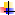 Принято на заседании МСШ«_» августа 2015 г.Протокол  от___ № ____УтверждаюДиректор школы ___/О. В. Брезицкая/Приказ от __ №____Урок-лекция;Практическая работаПроектная деятельность;Урок самостоятельной работы
Комбинированный урок
Повторительно-обобщающий урок
Уроки творчестваПознавательный КВН.
Урок исправления ошибок.
Проектный урок.
Урок – тестирование.
Урок – отчет (письменный или устный).

№ п/пСодержание учебного материала (название раздела, темы)Содержание учебного материала (название раздела, темы)Кол -во часовХарактеристика основных видов деятельности учащихсяТехнологии ручной обработки древесины и древесных материалов 22 чТехнологии ручной обработки древесины и древесных материалов 22 чТехнологии ручной обработки древесины и древесных материалов 22 чТехнологии ручной обработки древесины и древесных материалов 22 чТехнологии ручной обработки древесины и древесных материалов 22 ч1-2Вводный инструктаж. Древесина.Пиломатериалы и древесные материалы.Практическая работа : «Распознаваниедревесины и древесных материаловВводный инструктаж. Древесина.Пиломатериалы и древесные материалы.Практическая работа : «Распознаваниедревесины и древесных материалов2Распознавание лиственных и хвойных древесных пород  по внешним признакам: цвету, текстуре.  Выявление природных пороков древесных материалов и заготовок. Определение видов древесных материалов  по внешним признакам.3-4Графическое изображение изделий.Практическая работа :«Чтение чертеж Выполнение эскиза или технического рисунка детали из древесины Графическое изображение изделий.Практическая работа :«Чтение чертеж Выполнение эскиза или технического рисунка детали из древесины 2Чтение чертежа  плоскостной детали: определение  материала изготовления, формы, размеров детали.5-6Рабочее место и инструменты для ручной обработки древесины. Практическая работа : «Организация рабочего места для столярных работ».Рабочее место и инструменты для ручной обработки древесины. Практическая работа : «Организация рабочего места для столярных работ».2Определение последовательности изготовления детали по технологической  карте. Организация рабочего места: рациональное размещение инструментов и заготовок; установка и закрепление заготовок в зажимах верстака.7-8Последовательность изготовления деталей из древесины.Практическая работа : «Разработка последовательности изготовления детали из древесины».Последовательность изготовления деталей из древесины.Практическая работа : «Разработка последовательности изготовления детали из древесины».2Определение последовательности изготовления детали.  Соблюдение правил безопасности труда.9-10Разметка заготовок из древесины.Практическая работа : «Разметка заготовок из древесины».Разметка заготовок из древесины.Практическая работа : «Разметка заготовок из древесины».2.Разметка заготовки с учетом направления волокон и  наличия пороков материала; определение базового угла заготовки; разметка заготовок правильной геометрической формы с использованием линейки и столярного угольника.11-12Пиление заготовок из древесины.Практическая работа : «Пиление заготовок из древесины».Пиление заготовок из древесины.Практическая работа : «Пиление заготовок из древесины».2 Пиление заготовок ножовкой. Соблюдение правил безопасности труда.13-14Строгание заготовок из древесины.Практическая работа : «Строгание заготовок из древесины».Строгание заготовок из древесины.Практическая работа : «Строгание заготовок из древесины».2Соблюдение правил безопасности труда .Приёмы  строгания  заготовок из древесины.15-16Сверление отверстий в деталях из древесины.    Практическая работа : «Сверление заготовок из древесиныСверление отверстий в деталях из древесины.    Практическая работа : «Сверление заготовок из древесины2. Сверление технологических отверстий. Соблюдение правил безопасности труда.17-18  Соединение деталей из древесины с помощью гвоздей.  Практическая работа : «Соединение деталей из древесины гвоздями».  Соединение деталей из древесины с помощью гвоздей.  Практическая работа : «Соединение деталей из древесины гвоздями».2Соблюдение правил безопасного труда при использовании ручного инструмента. Соединение деталей изделия  гвоздями.19-20Соединение деталей из древесины шурупами и саморезами.   Практическая работа : «Соединение деталей из древесины с помощью шурупов  Соединение деталей из древесины шурупами и саморезами.   Практическая работа : «Соединение деталей из древесины с помощью шурупов  2Соединение  деталей   шурупами и  саморезами.    Соблюдение правил безопасного труда при использовании ручного инструмента.21-22Соединение деталей из древесины клеем.   Зачистка поверхностей деталей из  древесины    Практическая работа : «Зачистка деталей из древесины. Отделка  изделий  из древесины.Соединение деталей из древесины клеем.   Зачистка поверхностей деталей из  древесины    Практическая работа : «Зачистка деталей из древесины. Отделка  изделий  из древесины.2Соединение деталей изделия на клей.  Зачистка деталей из древесины. Отделка изделий из древесины. Защитная и декоративная  отделка изделия; выявление дефектов и их устранение.Технологии художественно-прикладной обработки материалов 6 чТехнологии художественно-прикладной обработки материалов 6 чТехнологии художественно-прикладной обработки материалов 6 чТехнологии художественно-прикладной обработки материалов 6 чТехнологии художественно-прикладной обработки материалов 6 ч23-24Выпиливание лобзиком.Технология выпиливания лобзикомВыпиливание лобзиком.Технология выпиливания лобзиком2Соблюдение правил безопасного труда при использовании ручного инструментаТехнология выпиливания лобзиком.Соблюдение правил безопасного труда при использовании ручного инструментаТехнология выпиливания лобзиком.25-26Практическая работа : «Выпиливаниеизделий из древесины лобзиком».Практическая работа : «Выпиливаниеизделий из древесины лобзиком».2Выпиливание лобзиком по внешнему и внутреннему контуру.Выпиливание лобзиком по внешнему и внутреннему контуру.27-28Выжигание по дереву.Технология выжигания по дереву.Практическая работа: «Отделка изделий из древесины выжиганием».Выжигание по дереву.Технология выжигания по дереву.Практическая работа: «Отделка изделий из древесины выжиганием».2Соблюдение правил безопасности труда. Технология выжигания по деревуСоблюдение правил безопасности труда. Технология выжигания по деревуТехнологии ручной и машинной обработки металлов и искусственных материалов 24часТехнологии ручной и машинной обработки металлов и искусственных материалов 24часТехнологии ручной и машинной обработки металлов и искусственных материалов 24часТехнологии ручной и машинной обработки металлов и искусственных материалов 24часТехнологии ручной и машинной обработки металлов и искусственных материалов 24часТехнологии ручной и машинной обработки металлов и искусственных материалов 24час29-30Понятие о машине и механизме.Практическая работа : «Ознакомление смашинами, механизмами, соединениями,деталями».Понятие о машине и механизме.Практическая работа : «Ознакомление смашинами, механизмами, соединениями,деталями».2Знакомство с механизмами и машинами.Знакомство с механизмами и машинами.31-32Тонколистовой металл и проволока.Искусственные материалы.Тонколистовой металл и проволока.Искусственные материалы.2. Распознавание видов металлов, проволоки, искусственных материалов.. Распознавание видов металлов, проволоки, искусственных материалов.33-34Рабочее место для ручной обработки металлов.Практическая работа : «Ознакомление  сустройством слесарного верстака и тисков».Рабочее место для ручной обработки металлов.Практическая работа : «Ознакомление  сустройством слесарного верстака и тисков».2Соблюдение правил безопасности труда. Организация   рабочего  места для ручной обработки металлов.Соблюдение правил безопасности труда. Организация   рабочего  места для ручной обработки металлов.35-36Графические изображения деталей из металла и искусственных материалов.Практическая работа : «Чтение чертежа.Графическое изображение изделий из тонколистового металла и проволоки».Графические изображения деталей из металла и искусственных материалов.Практическая работа : «Чтение чертежа.Графическое изображение изделий из тонколистового металла и проволоки».2. Чтение чертежей  деталей из тонколистового металла и проволоки: определение  материала изготовления, формы и размеров детали, ее конструктивных элементов. Определение последовательности изготовления детали по технологической  карте. Чтение чертежей  деталей из тонколистового металла и проволоки: определение  материала изготовления, формы и размеров детали, ее конструктивных элементов. Определение последовательности изготовления детали по технологической  карте37-38Технология изготовления изделий из металлов и искусственных материалов Практическая работа : «Разработка технологии изготовления деталей из металлов иискусственных материалов».Технология изготовления изделий из металлов и искусственных материалов Практическая работа : «Разработка технологии изготовления деталей из металлов иискусственных материалов».2 Разработка технологии изготовления деталей из металлов иискусственных материалов.                  Разработка технологии изготовления деталей из металлов иискусственных материалов.                 39-40Правка заготовок из тонколистового металлаи проволоки.Разметка заготовок из тонколистового металлаПравка заготовок из тонколистового металлаи проволоки.Разметка заготовок из тонколистового металла2Изготовление деталей из тонколистового металла по чертежу и  технологической карте:  правка заготовки;Соблюдение правил безопасности труда.Изготовление деталей из тонколистового металла по чертежу и  технологической карте:  правка заготовки;Соблюдение правил безопасности труда.41-42Разметка заготовок из проволоки, пластмассы.Резание заготовок из тонколистового металла, проволоки и искусственных материалов.Разметка заготовок из проволоки, пластмассы.Резание заготовок из тонколистового металла, проволоки и искусственных материалов.2Разметка заготовок; резание проволоки кусачками;Соблюдение правил безопасности труда. Разметка заготовок; резание проволоки кусачками;Соблюдение правил безопасности труда. 43-44Зачистка заготовок из тонколистового металла, проволоки, пластмассы.Гибка  заготовок из тонколистового металла.Зачистка заготовок из тонколистового металла, проволоки, пластмассы.Гибка  заготовок из тонколистового металла.2  Технология  зачистки  и гибки  заготовок из тонколистового металла.  Технология  зачистки  и гибки  заготовок из тонколистового металла.45-46Гибка  заготовок из проволоки.Получение отверстий в заготовках из металловГибка  заготовок из проволоки.Получение отверстий в заготовках из металлов2Гибка проволоки с использованием плоскогубцев, круглогубцев, оправок. Визуальный и инструментальный контроль качества деталей. Выявление дефектов и их устранениеГибка проволоки с использованием плоскогубцев, круглогубцев, оправок. Визуальный и инструментальный контроль качества деталей. Выявление дефектов и их устранение47-48Устройство настольного сверлильного станка.Устройство настольного сверлильного станка.2Знакомство с устройством сверлильного станка, приемы работы на нем. Знакомство с устройством сверлильного станка, приемы работы на нем. 49-50Технология сверления отверстий.  Сборка изделий из тонколистового металла, проволоки,  искусственных  материалов.Технология сверления отверстий.  Сборка изделий из тонколистового металла, проволоки,  искусственных  материалов.2Сверление отверстий.  Соединение  деталей  на  заклепках и  фальцевым швом..  Сборка изделий.Сверление отверстий.  Соединение  деталей  на  заклепках и  фальцевым швом..  Сборка изделий.51-52Отделка изделий из тонколистового металла, проволоки, пластмассы.Отделка изделий из тонколистового металла, проволоки, пластмассы.2 Покраска, лакирование изделий.Соблюдение правил безопасности труда Покраска, лакирование изделий.Соблюдение правил безопасности трудаТехнологии ведения дома 6чТехнологии ведения дома 6чТехнологии ведения дома 6чТехнологии ведения дома 6чТехнологии ведения дома 6чТехнологии ведения дома 6ч53-54Интерьер жилого помещения.  Требования к интерьеру помещенийИнтерьер жилого помещения.  Требования к интерьеру помещений2Выполнение простейшего ремонта в жилом помещении.Выполнение простейшего ремонта в жилом помещении.55-56Эстетика и экология жилища.  Практическая работа : «Разработка технологии изготовления полезных для дома вещей (из древесины или металла)»..Эстетика и экология жилища.  Практическая работа : «Разработка технологии изготовления полезных для дома вещей (из древесины или металла)»..2Требования  к  интерьеру жилого  помещения.Требования  к  интерьеру жилого  помещения.57-58Технологии ухода за жилым помещением Технологии ухода за одеждой ,обувью.Технологии ухода за жилым помещением Технологии ухода за одеждой ,обувью.2 Порядок  ухода за жилым помещением , одеждой ,обувью. Порядок  ухода за жилым помещением , одеждой ,обувью.. Творческая, проектная деятельность 8ч. Творческая, проектная деятельность 8ч. Творческая, проектная деятельность 8ч. Творческая, проектная деятельность 8ч. Творческая, проектная деятельность 8ч. Творческая, проектная деятельность 8ч59-6059-60Что такое творческий проект. Порядок выбора темы  проекта2. Обоснование выбора проекта.. Обоснование выбора проекта.61-6261-62Методы поиска информации. Этапы выполнения проекта2.Поиск необходимой информации. Работа с графическими редакторами. Создание и редактирование изображений (рисунок, реклама, чертеж и т д).Поиск необходимой информации. Работа с графическими редакторами. Создание и редактирование изображений (рисунок, реклама, чертеж и т д)63-6463-64Творческий проект «Стульчик для отдыха на природе».Творческий проект «Подставка для рисования».Выбор темы проекта. Обоснование конструкции и этапов ее изготовления.Выбор темы проекта. Обоснование конструкции и этапов ее изготовления.65-6665-66Способы проведения презентации проектов. Использование компьютера при выполнении проекта .2Работа с графическими редакторами. Защита проектовРабота с графическими редакторами. Защита проектовЧерчение и графика(4час)Черчение и графика(4час)Черчение и графика(4час)Черчение и графика(4час)Черчение и графика(4час)Черчение и графика(4час)67-7067-70Организация рабочего места для выполнения графических работ.Правила оформления чертежей.2. Правила чтения  и оформления чертежей. Организация рабочего места.. Правила чтения  и оформления чертежей. Организация рабочего места.№ п/пСодержание учебного материала (название раздела, темы)Количество часовХарактеристика основных видов деятельности учащихсяТехнологии ручной и машинной обработки древесины и древесных материалов(20час)Технологии ручной и машинной обработки древесины и древесных материалов(20час)Технологии ручной и машинной обработки древесины и древесных материалов(20час)Технологии ручной и машинной обработки древесины и древесных материалов(20час)1-2Вводный инструктаж. Заготовка древесины.Пороки древесины  Практическая работа : «Распознавание  пороков древесины».2Изучение правил  техники безопасности, знакомство с последовательностью выполнения теоретических и практических работ.  Определение видов пиломатериалов. Выбор пиломатериалов  и заготовок с учетом  природных и технологических пороков древесины.3-4Физические свойства древесины.Механические свойства древесины.Практическая работа: «Исследованиеплотности древесины».2Знакомство с  физическими и механическими  свойствами  древесины; с  правилами   определения  влажности и плотности  древесины; с правилами сушки и хранения древесины5-6Чертежи деталей из древесины. Сборочный чертёж.Практическая работа : «Выполнение эскиза детали из древесины. Чтение сборочного чертежа».2Чтение чертежей (эскизов) деталей призматической и цилиндрической форм. Чтение сборочного чертежа изделия.7-8Технологическая карта – основной документ для изготовления деталей. Практическая работа: «Разработка технологической карты изготовления детали из древесины».2Подготовка чертежа и составление технологической карты.9-10Технология соединения брусков из древесины. Практическая работа : «Соединение брусков».2Изготовление   изделий из деталей призматической формы по чертежу и технологической карте.  Соединение деталей «в полдерева»..11-12Технология   изготовления  цилиндрическихи конических деталей ручным   инструментомПрактическая работа : «Изготовление деталей, имеющих цилиндрическую и коническую  форму».2Изготовление  цилиндрических и конических деталей ручным инструментом. Соблюдение правил безопасности труда при работе ручным столярным инструментом..13-14Устройство токарного станка по обработке древесины.Практическая работа : «Изучение устройства токарного станка для обработки древесины».2Организация рабочего места токаря. Соблюдение правил безопасного труда на токарном станке..Знакомство   с устройством токарного станка для обработки древесины.15-18Технология обработки древесины на токарном станке.Практическая работа : «Точение детали из древесины на токарном станке2Соблюдение рациональных приемов работы при изготовлении изделий на токарном станке по обработке древесины.19-20Технология окрашивания изделий из древесины красками. Практическая работа : «Окрашивания изделий из древесины». 2Изготовление изделий декоративно-прикладного назначения с использованием технологий художественной обработки материалов.Технологии художественно - прикладной обработки материалов(6час)Технологии художественно - прикладной обработки материалов(6час)Технологии художественно - прикладной обработки материалов(6час)Технологии художественно - прикладной обработки материалов(6час)21-22Художественная обработка древесины.Резьба по дереву.2 Понятие   художественной  обработки древесины.Знакомство  с  видами    резьбы по дереву.23-24Технология выполнения ажурной резьбы.Технология выполнения  геометрическойрезьбы.2Знакомство  с   технологией выполнения ажурной и геометрической  резьбы..25-26Технология выполнения рельефной резьбы  Технология выполнения скульптурной резьбы.2Определение последовательности выполнения рельефной резьбы  и скульптурной резьбы..Технологии ручной и машинной обработки металлов и искусственных материалов.(20час)Технологии ручной и машинной обработки металлов и искусственных материалов.(20час)Технологии ручной и машинной обработки металлов и искусственных материалов.(20час)Технологии ручной и машинной обработки металлов и искусственных материалов.(20час)27-28Элементы машиноведения .Составные части машин. Практическая работа : «Изучение составных частей машин».2Чтение кинематической схемы. Сборка модели механизма с зубчатой передачей из деталей конструктора .Подсчет передаточного отношения в зубчатой передаче по количеству зубьев шестерен..29-30Свойства чёрных и цветных металлов.Свойства  искусственных материал2Знакомство с механическими и технологическими свойствами металлов и сплавов. Изготовление изделийиз сортового проката по технологической карте.31-32Сортовой прокат.2.Определение видов сортового  проката. Подбор заготовок для изготовления изделия.33-34Чертежи деталей из сортового проката.Практическая работа : «Чтение и  выполнение   чертежей деталей  из  сортового проката».2Чтение чертежа детали.Определение последовательности изготовления деталей и сборки изделия по чертежу и технологической карте.35-36Назначение и устройство штангенциркуля..Практическая работа  «Измерение    размеров деталей штангенциркулем».2Знакомство с устройством  штангенциркуля и приемы работы на нем.37-38Технология изготовление изделий из сортового проката.Практическая работа .Разработка тех-    нологических  карт изготовления изделий из сортового проката».2Изготовление изделийиз сортового проката по технологической карте.39-40Резание металла слесарной ножовкой. Практическая работа : «Резание пластмасс слесарной ножовкой».2Резание заготовок слесарной ножовкой.  Соблюдение правил безопасности труда.41-42Рубка металла Практическая работа : «Технология рубки металла».2Знакомство с приемами рубки металла.  Соблюдение правил безопасности труда.43-44Опиливание заготовок из металла. Практическая работа : « Опиливание заготовок из пластмассы».2Опиливание прямолинейных и криволинейных кромок  напильниками .Соблюдение правил безопасности труда45-46Отделка изделий из металла и пластмассы.Практическая работа.:  «Отделка изделий».2Защитная и декоративная  отделка изделия.Отделка абразивной шкуркой..Технологии ведения дома(8час)Технологии ведения дома(8час)Технологии ведения дома(8час)Технологии ведения дома(8час)47-48Закрепление настенных предметов. Практическая работа:«Технология пробивания отверстий в стене»2Приемы работы  закрепления настенных предметов. 49-50Основы технологии штукатурных работ. Практическая работа : «Технология изготовления штукатурных    растворов».2Знакомство с технологией выполнения  штукатурных работ51-52Виды обоев .Основы технологии оклейки помещений обоями.2Выбор обоев в помещении .Расчет нужного количества обоев.Инструменты, приспособления и оборудование для оклейки обоями.Последовательность оклейки поверхностей обоями53-54Простейший  ремонт  сантехнического  оборудования . Практическая работа: « Изучение смесителя и вентильной головки2Знакомство с устройством водопроводного крана, смесителяТворческая, проектная деятельность(12час)Творческая, проектная деятельность(12час)Творческая, проектная деятельность(12час)Творческая, проектная деятельность(12час)55-56Требования к творческому проекту. Понятие о техническом задании2Самостоятельный выбор изделия. Формулирование требований к изделию и критерии их выполнения.57-58Творческий проект «Подставка для чашек». Творческий проект «Настенный светильник».   2Выбор и обоснование творческого проекта.59-60Выбор творческого проекта.Основные виды проектной документации2Выполнение рекламного проспекта проекта. Составление технологической карты проекта.61-64Выполнение технологических операций. Изготовление изделий.4Технология  выполнения  изготовления  изделия.65-66Защита проекта2Презентация проекта.Черчение и графика(4час)Черчение и графика(4час)Черчение и графика(4час)Черчение и графика(4час)67-70Практическая работа: «Выполнение чертежа на компьютере».Чтение чертежей, схем, технологических карт.4Графическое изображение соединений деталей на чертежах.  Общие сведения о сборочных чертежах. Спецификация составных частей и материалов. Правила чтения сборочных чертежей.№ п/п№ п/п№ п/пСодержание учебного материала (название раздела, темы)Содержание учебного материала (название раздела, темы)Количество часовХарактеристика основных видов деятельности учащихсяТехнологии ручной и машинной обработки древесины и древесных материалов(24час)Технологии ручной и машинной обработки древесины и древесных материалов(24час)Технологии ручной и машинной обработки древесины и древесных материалов(24час)Технологии ручной и машинной обработки древесины и древесных материалов(24час)Технологии ручной и машинной обработки древесины и древесных материалов(24час)Технологии ручной и машинной обработки древесины и древесных материалов(24час)Технологии ручной и машинной обработки древесины и древесных материалов(24час)1-21-2Вводный инструктаж. Конструкторская до-кументациЧертежи деталей и изделий из древесиныВводный инструктаж. Конструкторская до-кументациЧертежи деталей и изделий из древесиныВводный инструктаж. Конструкторская до-кументациЧертежи деталей и изделий из древесины2Изучение правил  техники безопасности, знакомство с последовательностью выполнения теоретических и практических работ.  Определение видов пиломатериалов. Выбор пиломатериалов  и заготовок с учетом  природных и технологических пороков древесины.3-43-4Практическая работа : «Выполнение чер-тежа детали из древесины».Технологическая документация.Практическая работа : «Выполнение чер-тежа детали из древесины».Технологическая документация.Практическая работа : «Выполнение чер-тежа детали из древесины».Технологическая документация.2Знакомство с  физическими и механическими  свойствами  древесины; с  правилами   определения  влажности и плотности  древесины; с правилами сушки и хранения древесины5-65-6Технологические карты изготовления дета-лей из древесины.Практическая работа : «Разработка тех-нологической карты изготовления детали издревесины».Технологические карты изготовления дета-лей из древесины.Практическая работа : «Разработка тех-нологической карты изготовления детали издревесины».Технологические карты изготовления дета-лей из древесины.Практическая работа : «Разработка тех-нологической карты изготовления детали издревесины».2Чтение чертежей (эскизов) деталей призматической и цилиндрической форм. Чтение сборочного чертежа изделия.7-87-8Заточка дереворежущих инструментов.Настройка дереворежущих инструментовЗаточка дереворежущих инструментов.Настройка дереворежущих инструментовЗаточка дереворежущих инструментов.Настройка дереворежущих инструментов2Изучение правил  техники безопасности, знакомство с последовательностью выполнения   заточки дереворежущих инструментов.9-109-10Практическая работа : «Настройка рубанка».Отклонения на размеры деталей.Практическая работа : «Настройка рубанка».Отклонения на размеры деталей.Практическая работа : «Настройка рубанка».Отклонения на размеры деталей.2Изучение правил  техники безопасности, знакомство с последовательностью  настройки рубанка.11-1211-12Допуски на размеры деталей.Практическая работа : «Расчёт отклонений и допусков на размеры вала и отверстия».Допуски на размеры деталей.Практическая работа : «Расчёт отклонений и допусков на размеры вала и отверстия».Допуски на размеры деталей.Практическая работа : «Расчёт отклонений и допусков на размеры вала и отверстия».2Выполнение  расчёта   отклонений и допусков на размеры вала и отверстия.13-1413-14Столярные шиповые соединения.Виды шиповых соединений.Столярные шиповые соединения.Виды шиповых соединений.Столярные шиповые соединения.Виды шиповых соединений.2Изготовление   изделий из деталей призматической формы по чертежу и технологической карте.  Соединение деталей «в полдерева»..15-1615-16Технология расчёта шиповых соединений.Практическая работа : «Расчёт шиповыхсоединений деревянной рамки».Технология расчёта шиповых соединений.Практическая работа : «Расчёт шиповыхсоединений деревянной рамки».Технология расчёта шиповых соединений.Практическая работа : «Расчёт шиповыхсоединений деревянной рамки».2Изготовление  цилиндрических и конических деталей ручным инструментом. Соблюдение правил безопасности труда при работе ручным столярным инструментом..17-1817-18Технология шипового соединения деталей.Технология сборки шипового соединения брусков.Технология шипового соединения деталей.Технология сборки шипового соединения брусков.Технология шипового соединения деталей.Технология сборки шипового соединения брусков.2Организация рабочего места токаря. Соблюдение правил безопасного труда на токарном станке..Знакомство   с устройством токарного станка для обработки древесины.19-2019-20Технология соединения деталей  шкантами. Технология соединения деталей шурупами в нагель.Технология соединения деталей  шкантами. Технология соединения деталей шурупами в нагель.Технология соединения деталей  шкантами. Технология соединения деталей шурупами в нагель.2Соблюдение рациональных приемов работы при изготовлении изделий на токарном станке по обработке древесины.21-2221-22Технология обработки наружных фасонных поверхностей деталей из древесины.Технология точения шаров и дисковТехнология обработки наружных фасонных поверхностей деталей из древесины.Технология точения шаров и дисковТехнология обработки наружных фасонных поверхностей деталей из древесины.Технология точения шаров и дисков2Изготовление изделий декоративно-прикладного назначения с использованием технологий художественной обработки материалов.23-2423-24Практическая работа : «Точение деталей из древесины».Технология точения декоративных  изделий, имеющих внутренние полости.Практическая работа : «Точение деталей из древесины».Технология точения декоративных  изделий, имеющих внутренние полости.Практическая работа : «Точение деталей из древесины».Технология точения декоративных  изделий, имеющих внутренние полости.2Изготовление изделий декоративно-прикладного назначения с использованием технологий художественной обработки материалов, имеющих внутренние полостиТехнологии ручной и машинной обработки металлов и искусственных материалов.(18час)Технологии ручной и машинной обработки металлов и искусственных материалов.(18час)Технологии ручной и машинной обработки металлов и искусственных материалов.(18час)Технологии ручной и машинной обработки металлов и искусственных материалов.(18час)Технологии ручной и машинной обработки металлов и искусственных материалов.(18час)Технологии ручной и машинной обработки металлов и искусственных материалов.(18час)Технологии ручной и машинной обработки металлов и искусственных материалов.(18час)25-2625-26Классификация сталей.Термическая обработка сталейКлассификация сталей.Термическая обработка сталей22Знакомство  с  видами  сталей.Понятие термическая обработка сталей27-2827-28Чертежи деталей, изготовляемых на  токар-ном   и  фрезерном   станках..Чертежи деталей, изготовляемых на  токар-ном   и  фрезерном   станках..22      Чтение  чертежей деталей, изготовляемых на  токар-ном   и  фрезерном   станках29-3029-30Практическая работа : «Выполнение чер-тежей  деталей с точёными и фрезерованны-ми поверхностями» .Назначение  токарно-винторезного станка ТВ – 6.Практическая работа : «Выполнение чер-тежей  деталей с точёными и фрезерованны-ми поверхностями» .Назначение  токарно-винторезного станка ТВ – 6.22.. Выполнение  чертежей деталей, изготовляемых на   токар-ном   и   фрезерном   станках31-3231-32Устройство токарно-винторезного   станкаТВ - 6.Практическая работа  «Устройство то-карно-винторезного станка ТВ-6».Устройство токарно-винторезного   станкаТВ - 6.Практическая работа  «Устройство то-карно-винторезного станка ТВ-6».22Чтение чертежа детали.Определение последовательности изготовления деталей и сборки изделия по чертежу и технологической карте.33-3433-34Виды и назначение токарных резцов.Управление токарно-винторезным станкомВиды и назначение токарных резцов.Управление токарно-винторезным станком22Знакомство с  видами  и  назначением    токарных резцов.35-3635-36Технология расчёта глубины резания.Приёмы работы на токарно-винторезном  станке.Технология расчёта глубины резания.Приёмы работы на токарно-винторезном  станке.22Приёмы работы на токарно-винторезном  станке.37-3837-38Технологическая документация для  изготовления изделий на станках. Практическая работа : «Разработка операционной карты изготовления детали на токарном станке».Технологическая документация для  изготовления изделий на станках. Практическая работа : «Разработка операционной карты изготовления детали на токарном станке».22Резание заготовок слесарной ножовкой.  Соблюдение правил безопасности труда.39-4039-40Устройство настольного горизонтально-фрезерного станка.Виды работ на фрезерном станке НГФ-110Ш.Устройство настольного горизонтально-фрезерного станка.Виды работ на фрезерном станке НГФ-110Ш.22Знакомство с приемами рубки металла.  Соблюдение правил безопасности труда.41-4241-42Нарезание резьбы.Технология нарезания резьбы.Нарезание резьбы.Технология нарезания резьбы.22Опиливание прямолинейных и криволинейных кромок  напильниками .Соблюдение правил безопасности трудаТехнологии художественно -прикладной обработки материалов(12час).Технологии художественно -прикладной обработки материалов(12час).Технологии художественно -прикладной обработки материалов(12час).Технологии художественно -прикладной обработки материалов(12час).Технологии художественно -прикладной обработки материалов(12час).Технологии художественно -прикладной обработки материалов(12час).Технологии художественно -прикладной обработки материалов(12час).43-4443-4443-44Художественная обработка древесины. Мозаика..Художественная обработка древесины. Мозаика..2Знакомство  с  видами   художественной обработки древесины45-4645-4645-46Технология изготовления  мозаичных  наборов.Изготовление мозаики из  шпона.Технология изготовления  мозаичных  наборов.Изготовление мозаики из  шпона.2Технология изготовления  мозаичных  наборов47-4847-4847-48Мозаика с металлическим контуром.Украшение мозаики филиграньюМозаика с металлическим контуром.Украшение мозаики филигранью2Технология изготовления  мозаичных  наборов49-5049-5049-50Тиснение по фольге .Практическая работа : «Художественное тиснение по фольге».Тиснение по фольге .Практическая работа : «Художественное тиснение по фольге».2Тиснение по фольге51-5251-5251-52. Декоративные изделия из проволоки (ажурная скульптура из металла).Басма.. Декоративные изделия из проволоки (ажурная скульптура из металла).Басма.2Технология изготовления  мозаичных  наборов53-5453-5453-54Просечной металл. Чеканка.Просечной металл. Чеканка.2Технология изготовления  мозаичных  наборовТехнологии ведения дома(4час).Технологии ведения дома(4час).Технологии ведения дома(4час).Технологии ведения дома(4час).Технологии ведения дома(4час).Технологии ведения дома(4час).Технологии ведения дома(4час).55-5655-5655-56Основы технологии малярных работ.Инструменты и материалы для малярных работОсновы технологии малярных работ.Инструменты и материалы для малярных работ2.57-5857-5857-58Основы технологии плиточных работ.Инструменты и материалы для плиточных работ.Основы технологии плиточных работ.Инструменты и материалы для плиточных работ.2Выполнение рекламного проспекта проекта. Составление технологической карты проекта.Творческая, проектная  деятельность(8час)Творческая, проектная  деятельность(8час)Творческая, проектная  деятельность(8час)Творческая, проектная  деятельность(8час)Творческая, проектная  деятельность(8час)Творческая, проектная  деятельность(8час)Творческая, проектная  деятельность(8час)59-60Этапы творческого проектирования.Проектирование изделий на предприятияхЭтапы творческого проектирования.Проектирование изделий на предприятияхЭтапы творческого проектирования.Проектирование изделий на предприятияхЭтапы творческого проектирования.Проектирование изделий на предприятиях2Презентация проекта.61-62Государственные стандарты на типовые детали Презентация   портфолио.Государственные стандарты на типовые детали Презентация   портфолио.Государственные стандарты на типовые детали Презентация   портфолио.Государственные стандарты на типовые детали Презентация   портфолио.2Понятие  о  Государственном  стандарте63-64 Творческий проект «Приспособление для раскалывания орехов «щелкунчик»».Творческий проект «Полезный для дома  инструмент - отвёртка». Творческий проект «Приспособление для раскалывания орехов «щелкунчик»».Творческий проект «Полезный для дома  инструмент - отвёртка». Творческий проект «Приспособление для раскалывания орехов «щелкунчик»».Творческий проект «Полезный для дома  инструмент - отвёртка». Творческий проект «Приспособление для раскалывания орехов «щелкунчик»».Творческий проект «Полезный для дома  инструмент - отвёртка».2Знакомство  с  выполнением  творческих  проектов65-66Выбор творческого проекта.Применение  компьютера  при  проектированииВыбор творческого проекта.Применение  компьютера  при  проектированииВыбор творческого проекта.Применение  компьютера  при  проектированииВыбор творческого проекта.Применение  компьютера  при  проектировании2Применение  компьютера  при  проектированииЧерчение и графика(4час)Черчение и графика(4час)Черчение и графика(4час)Черчение и графика(4час)Черчение и графика(4час)Черчение и графика(4час)Черчение и графика(4час)67-70. Практическая работа №11: «Выполнение чертежа на компьютере»Понятие о системах конструкторской, технологической документации и  ГОСТах,   видах   документации.. Практическая работа №11: «Выполнение чертежа на компьютере»Понятие о системах конструкторской, технологической документации и  ГОСТах,   видах   документации.. Практическая работа №11: «Выполнение чертежа на компьютере»Понятие о системах конструкторской, технологической документации и  ГОСТах,   видах   документации.. Практическая работа №11: «Выполнение чертежа на компьютере»Понятие о системах конструкторской, технологической документации и  ГОСТах,   видах   документации.4Графическое изображение соединений деталей на чертежах.  Общие сведения о сборочных чертежах. Правила чтения сборочных чертежей.№ п/пДата проведенияТема  работыФорма проведения15а,в,г-08.095б-05.09 Распознавание древесины и древесных материаловПрактическая работа 25а,в,г-15.095б-19.09Чтение чертежа. Выполнение эскиза детали из древесиныПрактическая работа 35а,в,г-22.095б-26.09 Организация рабочего места для столярных работ.Практическая работа45а,в,г-29.095б-03.10Разработка последовательности изготовления детали из древесины.Практическая работа55а,в,г-06.105б-10.10Разметка заготовок из древесиныПрактическая работа 6Пиление заготовок из древесины.Практическая работа75а,в,г-13.105б-17.10 Строгание заготовок из древесины.Практическая работа85а,в,г-20.105б-24.10 Сверление заготовок из древесины.Практическая работа95а,в,г-27.105б-31.10  Соединение деталей из древесины гвоздями.Практическая работа105а,в,г-10.115б-14.11Соединение деталей из древесины с помощью шурупов  Практическая работа115а,в,г-17.115б-21.11Зачистка деталей из древесины. Отделка изделий из древесины.Практическая работа125а,в,г-01.125б-05.12 Выпиливаниеизделий из древесины лобзиком.Практическая работа135а,в,г-08.125б-12.12 «Отделка изделий из древесины выжиганием».Практическая работа145а,в,г-15.125б-19.12Ознакомление с машинами, механизмами, соединениями  деталямПрактическая работа155а,в,г-12.015б-16.01«Ознакомление  с устройством слесарного верстака и тисков».Практическая работа165а,в,г-19.015б-23.01«Чтение чертежа .Графическое изображение изделий из тонколистового металла и проволоки».Практическая работа175а,в,г-26.015б-30.01 «Разработка технологии изготовления деталей из металлов и искусственных материалов».Практическая работа185а,в,г-02.025б-06.02Правка заготовок из  тонколистового металла и проволоки.Разметка заготовок из тонколистового металлаПрактическая работа195а,в,г-09.025б-13.02Разметка заготовок из проволоки, пластмассы.Резание заготовок из тонколистового металла, проволоки и искусственных материалов.Практическая работа205а,в,г-16.025б-20.02Зачистка заготовок из тонколистового металла, проволоки, пластмассы.Гибка  заготовок из тонколистового металла.Практическая работа215а,в,г-01.035б-27.02.02Гибка  заготовок из проволоки.Получение отверстий в заготовках из металловПрактическая работа225а,в,г15.035б-05.03Устройство настольного сверлильного станка.Лабораторная  работа235а,в,г-22.035б-12.03Технология сверления отверстий.  Сборка изделий из тонколистового металла , проволоки,  искусственных  материалов..Практическая работа245а,в,г-05.045б-02.04Отделка изделий из тонколистового металла, проволоки, пластмассы.Практическая работа255а,в,г-19.045б-09.04 Разработка технологии изготовления полезных для дома вещей (из древесины или металла)Практическая работа265а,в,г-24.055б-14.05Способы проведения презентации проектов. Использование компьютера при выполнении проекта.Презентация275а,в,г-27.055б-21.05Организация рабочего места для выполнения графических работ.Практическая работа285а,в,г-31.055б-28.05Правила  оформления  чертежейПрактическая работа№ п/пДата проведенияТема  работыФорма проведения108.09Распознавание  пороков древесины.Практическая работа215.09 Исследование  плотности древесины.Практическая работа 322.09Выполнение эскиза детали из древесины. Чтение сборочного чертежа.Практическая работа429.09 Разработка технологической карты изготовления детали из древесины.Практическая работа506.10Соединение брусков.Практическая работа 613.10Изготовление деталей, имеющих цилиндрическую и коническую  форму..Практическая работа720.10Устройство токарного станка по обработке древесины.Лабораторная  работа827.10Точение детали из древесины на токарном станкеПрактическая работа910.11Точение детали из древесины на токарном станкеПрактическая работа1015.12 Изучение составных частей машин..Практическая работа1119.01Чтение и  выполнение   чертежей деталей  из  сортового проката..Практическая работа1226.01Измерение    размеров деталей штангенциркулем.Практическая работа1302.02Разработка технологических  карт изготовления  изделий из сортового проката.Практическая работа1409.02Резание пластмасс слесарной ножовкой..Практическая работа1526.02: Технология  рубки  металла.Практическая работа1601.03Опиливание заготовок из пластмассы.Практическая работа1715.03 Отделка изделий.Практическая работа1820.03 Технология пробивания отверстий в стенеПрактическая работа1905.04Технология изготовления штукатурных    растворовПрактическая работа2019.04 Изучение смесителя и вентильной головкиПрактическая работа2117.05Выполнение технологических операций. Изготовление изделий.Практическая работа2224.05Выполнение технологических операций. Изготовление изделий.Практическая работа2326.05Защита проектаПрезентация2425.05Выполнение чертежа на компьютере».Практическая работа2531.05Чтение чертежей, схем, технологических карт.Практическая работа№ п/пДата проведенияТема  работыФорма проведения208.09 «Выполнение  чертежа детали из древесины».Практическая работа 315.09Разработка технологической карты изготовления детали  из древесины.Практическая работа422.10  Настройка  рубанка.Практическая работа529.10Расчёт отклонений и допусков на размеры вала и отверстия.Практическая работа620.10Расчёт  шиповых соединений деревянной рамки.Практическая работа727.10 Технология сборки шипового соединения брусковПрактическая работа817.11 Точение  деталей  из  древесины.Практическая работа924.11Точение  деталей  из  древесины.Практическая работа1001.12Точение деталей  декоративных  изделий.Практическая работа1122.12Выполнение  чертежей  деталей с  точёными и  фрезерованными поверхностямиПрактическая работа12Устройство токарно-винторезного  станка ТВ-6».Лабораторная  работа1312.01Виды и назначение токарных резцов.Управление токарно-винторезным станкомПрактическая работа1419.01Технология расчёта глубины резания.Приёмы работы на токарно-винторезном  станке.Практическая работа1526.01Разработка операционной карты изготовления детали на токарном станке.Практическая работа1602.02Устройство  настольного  горизонтально-фрезерного станка . Лабораторная  работа17    Нарезание резьбыПрактическая работа1815.03 Художественное тиснение по фольге.Практическая работа1924.05Выполнение чертежа на компьютереПрактическая работа2031.05Чтение конструкторской   и  технологической документации Практическая работа№ п/п Тема урока (уроков)Кол-вочасовДатаДатаФормирование УУД                         (познавательных, регулятивных, коммуникативных, личностных)Примечание№ п/п Тема урока (уроков)Кол-вочасовпланфактФормирование УУД                         (познавательных, регулятивных, коммуникативных, личностных)ПримечаниеТехнологии ручной обработки древесины и древесных материалов 22 чТехнологии ручной обработки древесины и древесных материалов 22 чТехнологии ручной обработки древесины и древесных материалов 22 чТехнологии ручной обработки древесины и древесных материалов 22 чТехнологии ручной обработки древесины и древесных материалов 22 чТехнологии ручной обработки древесины и древесных материалов 22 чТехнологии ручной обработки древесины и древесных материалов 22 ч1-2Вводный инструктаж. Древесина.Пиломатериалы и древесные материалы.Практическая работа №1: «Распознаваниедревесины и древесных материалов25а,в,г-08.095б-05.091.Познавательные: практическая работа2.Регулятивные: организация рабочего места 3.Коммуникативные: умение выделять главное из прочитанного.4. Личностные: Самооценкаумственных и физических способностей при трудовой деятельности в различных сферах3-4Графическое изображение изделий.Практическая работа №2:«Чтение чертеж Выполнение эскиза или технического рисунка детали из древесины25а,в,г-15.095б-19.091.Познавательные: практическая работа2.Регулятивные: организация рабочего места 3.Коммуникативные: умение выделять главное из прочитанного4. Личностные: Самооценка умственных и физических способностей при трудовой деятельности в различных сферах5-6Рабочее место и инструменты для ручной обработки древесины. Практическая работа №3: «Организация рабочего места для столярных работ».25а,в,г-22.095б-26.091.Познавательные: практическая работа2.Регулятивные: организация рабочего места 3.Коммуникативные: умение выделять главное из прочитанного4. Личностные:  Самооценка умственных и физических способностей при трудовой деятельности в различных сферах7-8Последовательность изготовления деталей из древесины.Практическая работа №4: «Разработка последовательности изготовления детали из древесины».25а,в,г-29.095б-03.101.Познавательные: практическая работа2.Регулятивные: планирование организации контроля труда;3.Коммуникативные: умение отвечать на вопросы, рассуждать, описывать явления, действия и т.п.  4. Личностные: Развитие трудолюбия и ответственности за результаты своей деятельности; выражение желания учиться для удовлетворения перспективных потребностей.9-10Разметка заготовок из древесины.Практическая работа №5: «Разметка заготовок из древесины».25а,в,г-06.105б-10.101.Познавательные: практическая работа2.Регулятивные: планирование организации контроля труда;3.Коммуникативные: умение отвечать на вопросы, рассуждать, описывать явления, действия и т.п.  4. Личностные: Формирование ценностных ориентиров и смыслов учебной деятельности на основе:развития познавательных интересов, воспитывать в себе уважение к своему и чужому труду, аккуратность, внимательность, любознательность, культуру труда, экологическую культуру.11-12Пиление заготовок из древесины.Практическая работа №6: «Пиление заготовок из древесины».21.Познавательные: практическая работа2.Регулятивные: планирование организации контроля труда;3.Коммуникативные: умение отвечать на вопросы, рассуждать, описывать явления, действия и т.п.  4. Личностные: Формирование ответственного отношения к учению, готовности и способности обучающихся к саморазвитию и самообразованию на основе мотивации к обучению и познанию; овладение элементами организации умственного и физического труда13-14Строгание заготовок из древесины.	Практическая работа №7: «Строгание заготовок из древесины».25а,в,г-13.105б-17.101.Познавательные: практическая работа2.Регулятивные: планирование организации контроля труда;3.Коммуникативные: умение отвечать на вопросы, рассуждать, описывать явления, действия и т.п.  4. Личностные: Проявление познавательной активности в области предметной технологической деятельности15-16Сверление отверстий в деталях из древесины.    Практическая работа №8: «Сверление заготовок из древесины».25а,в,г-20.105б-24.101.Познавательные: практическая работа2.Регулятивные: планирование организации контроля труда;3.Коммуникативные: умение отвечать на вопросы, рассуждать, описывать явления, действия и т.п.  4. Личностные: Самооценка умственных и физических способностей при трудовой деятельности в различных сферах17-18  Соединение деталей из древесины с помощью гвоздей.  Практическая работа №9: «Соединение деталей из древесины гвоздями».25а,в,г-27.105б-31.101.Познавательные: практическая работа2.Регулятивные: организация рабочего места 3.Коммуникативные: умение выделять главное из прочитанного4. Личностные: Формирование ответственного отношения к учению, готовности и способности обучающихся к саморазвитию и самообразованию на основе мотивации к обучению и познанию; овладение элементами организации умственного и физического труда19-20Соединение деталей из древесины шурупами и саморезами.   Практическая работа №10: «Соединение деталей из древесины с помощью шурупов  25а,в,г-10.115б-14.111.Познавательные: практическая работа2.Регулятивные: планирование организации контроля труда;3.Коммуникативные: умение отвечать на вопросы, рассуждать, описывать явления, действия и т.п.  4. Личностные: Самооценка умственных и физических способностей при трудовой деятельности в различных сферах21-22Соединение деталей из древесины клеем.   Зачистка поверхностей деталей из  древесины    Практическая работа №11: «Зачистка деталей из древесины. Отделка изделий из древесины.25а,в,г-17.115б-21.111.Познавательные: практическая работа2.Регулятивные: организация рабочего места 3.Коммуникативные: умение выделять главное из прочитанного4. Личностные: Формирование ответственного отношения к учению, готовности и способности обучающихся к саморазвитию и самообразованию на основе мотивации к обучению и познанию; овладение элементами организации умственного и физического трудаТехнологии художественно-прикладной обработки материалов 6 чТехнологии художественно-прикладной обработки материалов 6 чТехнологии художественно-прикладной обработки материалов 6 чТехнологии художественно-прикладной обработки материалов 6 чТехнологии художественно-прикладной обработки материалов 6 чТехнологии художественно-прикладной обработки материалов 6 чТехнологии художественно-прикладной обработки материалов 6 ч23-24Выпиливание лобзиком.Технология выпиливания лобзиком25а,в,г-24.115б-28.111.Познавательные: практическая работа2.Регулятивные: организация рабочего места 3.Коммуникативные: умение выделять главное из прочитанного4. Личностные:Самооценка умственных и физических способностей при трудовой деятельности в различных сферах25-26Практическая работа №12: «Выпиливаниеизделий из древесины лобзиком».25а,в,г-01.125б-05.121.Познавательные: практическая работа2.Регулятивные: организация рабочего места 3.Коммуникативные: умение выделять главное из прочитанного4. Личностные: Развитие трудолюбия и ответственности за результаты своей деятельности; выражение желания учиться.27-28Выжигание по дереву.Технология выжигания по дереву.Практическая работа №13: «Отделка изделий из древесины выжиганием».25а,в,г-08.125б-12.121.Познавательные: практическая работа2.Регулятивные: планирование организации контроля труда3.Коммуникативные: умение отвечать на вопросы, рассуждать, описывать явления, действия и т.п.  4. Личностные: Формирование целостного мировоззрения, соответствующего современному уровню развития науки и общественной практики; проявление познавательной активности в области предметной технологической деятельностиТехнологии ручной и машинной обработки металлов и искусственных материалов(24час) Технологии ручной и машинной обработки металлов и искусственных материалов(24час) Технологии ручной и машинной обработки металлов и искусственных материалов(24час) Технологии ручной и машинной обработки металлов и искусственных материалов(24час) Технологии ручной и машинной обработки металлов и искусственных материалов(24час) Технологии ручной и машинной обработки металлов и искусственных материалов(24час) Технологии ручной и машинной обработки металлов и искусственных материалов(24час) 29-30Понятие о машине и механизме.Практическая работа №14: «Ознакомление смашинами, механизмами, соединениями,деталями».25а,в,г-15.125б-19.121.Познавательные: практическая работа2.Регулятивные: организация рабочего места 3.Коммуникативные: умение выделять главное из прочитанного4. Личностные: Формирование целостного мировоззрения, соответствующего современному уровню развития науки и общественной практики; проявление познавательной активности в области предметной технологической деятельности31-32Тонколистовой металл и проволока.Искусственные материалы.25а,в,г-22.125б-26.121.Познавательные: практическая работа2.Регулятивные: организация рабочего места 3.Коммуникативные: умение выделять главное из прочитанного4. Личностные: Развитие трудолюбия и ответственности за результаты своей деятельности; выражение желания учиться33-34Рабочее место для ручной обработки металлов.Практическая работа №15: «Ознакомление  сустройством слесарного верстака и тисков».25а,в,г-12.015б-16.011.Познавательные: практическая работа2.Регулятивные: организация рабочего места 3.Коммуникативные: умение выделять главное из прочитанного4. Личностные: Развитие трудолюбия и ответственности за результаты своей деятельности; выражение желания учиться.35-36Графические изображения деталей из металла и искусственных материалов.Практическая работа №16: «Чтение чертежа.Графическое изображение изделий из тонколистового металла и проволоки».25а,в,г-19.015б-23.011.Познавательные: практическая работа2.Регулятивные: организация рабочего места 3.Коммуникативные: умение выделять главное из прочитанного4. Личностные: Самооценка умственных и физических способностей при трудовой деятельности в различных сферах37-38Технология изготовления изделий из металлов и искусственных материалов Практическая работа №17: «Разработка технологии изготовления деталей из металлов иискусственных материалов».25а,в,г-26.015б-30.011.Познавательные: практическая работа2.Регулятивные: организация рабочего места 3.Коммуникативные: умение выделять главное из прочитанного4. Личностные: Самооценка умственных и физических способностей при трудовой деятельности в различных сферах39-40Правка заготовок из тонколистового металлаи проволоки.Разметка заготовок из тонколистового металла25а,в,г-02.025б-06.021.Познавательные: практическая работа2.Регулятивные: организация рабочего места 3.Коммуникативные: умение выделять главное из прочитанного4. Личностные: Самооценка умственных и физических способностей при трудовой деятельности в различных сферах41-42Разметка заготовок из проволоки, пластмассы.Резание заготовок из тонколистового металла, проволоки и искусственных материалов.25а,в,г-09.025б-13.021.Познавательные: практическая работа2.Регулятивные: организация рабочего места 3.Коммуникативные: умение выделять главное из прочитанного4. Личностные: Самооценка умственных и физических способностей при трудовой деятельности в различных сферах43-44Зачистка заготовок из тонколистового металла, проволоки, пластмассы.Гибка  заготовок из тонколистового металла.25а,в,г-16.025б-20.021.Познавательные: практическая работа2.Регулятивные: организация рабочего места 3.Коммуникативные: умение выделять главное из прочитанного4. Личностные: Самооценка умственных и физических способностей при трудовой деятельности в различных сферах45-46Гибка  заготовок из проволоки.Получение отверстий в заготовках из металлов25а,в,г-01.035б-27.021.Познавательные: практическая работа2.Регулятивные: организация рабочего места 3.Коммуникативные: умение выделять главное из прочитанного4. Личностные: Самооценка умственных и физических способностей при трудовой деятельности в различных сферах47-48Устройство настольного сверлильного станка.25а,в,г-15.035б-05.031.Познавательные: практическая работа2.Регулятивные: организация рабочего места 3.Коммуникативные: умение выделять главное из прочитанного4. Личностные: Самооценка умственных и физических способностей при трудовой деятельности в различных сферах49-50Технология сверления отверстий.  Сборка изделий из тонколистового металла , проволоки,  искусственных  материалов..25а,в,г-22.035б-12.031.Познавательные: практическая работа2.Регулятивные: организация рабочего места 3.Коммуникативные: умение выделять главное из прочитанного4. Личностные: Самооценка умственных и физических способностей при трудовой деятельности в различных сферах51-52Отделка изделий из тонколистового металла, проволоки, пластмассы.25а,в,г05..045б-19.031.Познавательные: практическая работа2.Регулятивные: организация рабочего места 3.Коммуникативные: умение выделять главное из прочитанного4. Личностные: Самооценка умственных и физических способностей при трудовой деятельности в различных сферахТехнологии ведения дома 6чТехнологии ведения дома 6чТехнологии ведения дома 6чТехнологии ведения дома 6чТехнологии ведения дома 6чТехнологии ведения дома 6чТехнологии ведения дома 6ч53-54Интерьер жилого помещения.  Требования к интерьеру помещений25а,в,г-12.045б-02.041.Познавательные: Усвоение информации с помощью компьютера.Систематизация 2.Регулятивные: организация рабочего места 3.Коммуникативные: задавать вопросы на понимание, обобщение4. Личностные: Самооценка умственных и физических способностей при трудовой деятельности в различных сферах55-56Эстетика и экология жилища.  Практическая работа №18: «Разработка технологии изготовления полезных для дома вещей (из древесины или металла)».25а,в,г-19.04 5б-09.041.Познавательные: Усвоение информации с помощью компьютера.Систематизация 2.Регулятивные: организация рабочего места 3.Коммуникативные: задавать вопросы на понимание, обобщение4. Личностные: Самооценка умственных и физических способностей при трудовой деятельности в различных сферах57-58Технологии ухода за жилым помещением Технологии ухода за одеждой ,обувью.25а,в,г-26.045б-16.041.Познавательные: Усвоение информации с помощью компьютера.Систематизация 2.Регулятивные: организация рабочего места 3.Коммуникативные: задавать вопросы на понимание, обобщение4. Личностные: Самооценка умственных и физических способностей при трудовой деятельности в различных сферахТворческая, проектная деятельность 8чТворческая, проектная деятельность 8чТворческая, проектная деятельность 8чТворческая, проектная деятельность 8чТворческая, проектная деятельность 8чТворческая, проектная деятельность 8чТворческая, проектная деятельность 8ч59-60Что такое творческий проект. Порядок выбора темы проекта25а,в,г-03.055б-23.041.Познавательные: сравнение; анализ;   2.Регулятивные: организация рабочего места 3.Коммуникативные: задавать вопросы на понимание, обобщение4. Личностные: Самооценка умственных и физических способностей при трудовой деятельности в различных сферах61-62Методы поиска информации. Этапы выполнения проекта25а,в,г-10.055б-30.041.Познавательные: сравнение; анализ;    2.Регулятивные: организация рабочего места 3.Коммуникативные: задавать вопросы на понимание, обобщение4. Личностные: Самооценка умственных и физических способностей при трудовой деятельности в различных сферах63-64Творческий проект «Стульчик для отдыха на природе».Творческий проект «Подставка для рисования».25а,в,г-17.055б-07.051.Познавательные: сравнение; анализ;    2.Регулятивные: организация рабочего места 3.Коммуникативные: задавать вопросы на понимание, обобщение4. Личностные: Самооценка умственных и физических способностей при трудовой деятельности в различных сферах65-66Способы проведения презентации проектов. Использование компьютера при выполнении проекта.25а,в,г-24.055б-14.051.Познавательные: сравнение; анализ;    2.Регулятивные: организация рабочего места 3.Коммуникативные: задавать вопросы на понимание, обобщение4. Личностные: Самооценка умственных и физических способностей при трудовой деятельности в различных сферахЧерчение и графика 4часЧерчение и графика 4часЧерчение и графика 4часЧерчение и графика 4часЧерчение и графика 4часЧерчение и графика 4часЧерчение и графика 4час67-70Организация рабочего места для выполнения графических работ.Правила оформления чертежей.45а,в,г,27,31.055б-21,28.051.Познавательные: сравнение; анализ;    2.Регулятивные: организация рабочего места 3.Коммуникативные: задавать вопросы на понимание, обобщение4. Личностные: Самооценка умственных и физических способностей при трудовой деятельности в различных сферах№урокаТема раздела,урокаКоличество часов Дата Дата Формирование УУД                         (познавательных, регулятивных, коммуникативных, личностных)ПримечаниеПримечание№урокаТема раздела,урокаКоличество часов планфактФормирование УУД                         (познавательных, регулятивных, коммуникативных, личностных)ПримечаниеПримечание№урокаТема раздела,урокаФормирование УУД                         (познавательных, регулятивных, коммуникативных, личностных)ПримечаниеПримечание1-2Технологии ручной и машинной обработки древесины и древесных материалов(20час)Вводный инструктаж. Заготовка древесины.Пороки древесины.Практическая работа : «Распознаваниепороков древесины».208.091.Познавательные: практическая работа2.Регулятивные: организация рабочего места 3.Коммуникативные: умение выделять главное из прочитанного.4. Личностные: Самооценкаумственных и физических способностей при трудовой деятельности в различных сферах3-4Физические свойства древесины.Механические свойства древесины.Практическая работа : «Исследованиеплотности древесины».215.091.Познавательные: практическая работа2.Регулятивные: организация рабочего места 3.Коммуникативные: умение выделять главное из прочитанного4. Личностные: Самооценка умственных и физических способностей при трудовой деятельности в различных сферах5-6Чертежи деталей из древесины.Сборочный чертёжПрактическая работа : «Выполнениеэскиза детали из древесины. Чтение сборочного чертежа».222.091.Познавательные: практическая работа2.Регулятивные: организация рабочего места 3.Коммуникативные: умение выделять главное из прочитанного4. Личностные:  Самооценка умственных и физических способностей при трудовой деятельности в различных сферах7-8Технологическая карта – основной документ для изготовления деталей.Практическая работа : «Разработка технологической карты изготовления детали из древесины».229.091.Познавательные: практическая работа2.Регулятивные: планирование организации контроля труда;3.Коммуникативные: умение отвечать на вопросы, рассуждать, описывать явления, действия и т.п.  4. Личностные: Развитие трудолюбия и ответственности за результаты своей деятельности; выражение желания учиться для удовлетворения перспективных потребностей.9-10 Технология соединения брусков из древесины. Практическая работа : «Соединение брусков».206.101.Познавательные: практическая работа2.Регулятивные: планирование организации контроля труда;3.Коммуникативные: умение отвечать на вопросы, рассуждать, описывать явления, действия и т.п.  4. Личностные: Формирование ценностных ориентиров и смыслов учебной деятельности на основе:развития познавательных интересов, воспитывать в себе уважение к своему и чужому труду, аккуратность, внимательность, любознательность, культуру труда, экологическую культуру.11-12Технология   изготовления  цилиндрическихи конических деталей ручным инструментомПрактическая работа : «Изготовление деталей, имеющих цилиндрическую и коническую  форму».213.101.Познавательные: практическая работа2.Регулятивные: планирование организации контроля труда;3.Коммуникативные: умение отвечать на вопросы, рассуждать, описывать явления, действия и т.п.  4. Личностные: Формирование ответственного отношения к учению, готовности и способности обучающихся к саморазвитию и самообразованию на основе мотивации к обучению и познанию; овладение элементами организации умственного и физического труда13-14Устройство токарного станка по обработке древесины.Практическая работа: «Изучение устройства токарного станка для обработки древесины».220.101.Познавательные: практическая работа2.Регулятивные: планирование организации контроля труда;3.Коммуникативные: умение отвечать на вопросы, рассуждать, описывать явления, действия и т.п.  4. Личностные: Проявление познавательной активности в области предметной технологической деятельности15-18Технология обработки древесины на токарном станке.Практическая работа: «Точение детали из древесины на токарном станке427.09,10.111.Познавательные: практическая работа2.Регулятивные: планирование организации контроля труда;3.Коммуникативные: умение отвечать на вопросы, рассуждать, описывать явления, действия и т.п.  4. Личностные: Самооценка умственных и физических способностей при трудовой деятельности в различных сферах19-20Технология окрашивания изделий из древесины красками. Практическая работа : «Окрашивания изделий из древесины». 217.111.Познавательные: практическая работа2.Регулятивные: организация рабочего места 3.Коммуникативные: умение выделять главное из прочитанного4. Личностные:Самооценка умственных и физических способностей при трудовой деятельности в различных сферах21-22Технологии художественно  прикладной обработки материалов(6час)Художественная обработка древесины.Резьба по дереву.224.111.Познавательные: практическая работа2.Регулятивные: организация рабочего места 3.Коммуникативные: умение выделять главное из прочитанного4. Личностные: Развитие трудолюбия и ответственности за результаты своей деятельности; выражение желания учиться.23-24Технология выполнения ажурной резьбы.Технология  выполнения   геометрическойрезьбы. 201.121.Познавательные: практическая работа2.Регулятивные: планирование организации контроля труда3.Коммуникативные: умение отвечать на вопросы, рассуждать, описывать явления, действия и т.п.  4. Личностные: Формирование целостного мировоззрения, соответствующего современному уровню развития науки и общественной практики; проявление познавательной активности в области предметной технологической деятельности25-26Технология выполнения рельефной резьбы  Технология выполнения скульптурной резьбы.208.121.Познавательные: практическая работа2.Регулятивные: планирование организации контроля труда3.Коммуникативные: умение отвечать на вопросы, рассуждать, описывать явления, действия и т.п.  4. Личностные: Развитие трудолюбия и ответственности за результаты своей деятельности; выражение желания учиться.27-28Технологии ручной и машинной обработки металлов и искусственных материалов.(20час)Элементы машиноведения.Составные части машин.Практическая работа : «Изучение составных частей машин».215.121.Познавательные: практическая работа2.Регулятивные: организация рабочего места 3.Коммуникативные: умение выделять главное из прочитанного4. Личностные: Развитие трудолюбия и ответственности за результаты своей деятельности; выражение желания учиться.29-30Свойства чёрных и цветных металлов.Свойства  искусственных материалов222.121.Познавательные: практическая работа2.Регулятивные: планирование организации контроля труда3.Коммуникативные: умение отвечать на вопросы, рассуждать, описывать явления, действия и т.п.  4. Личностные: Развитие трудолюбия и ответственности за результаты своей деятельности; выражение желания учиться.31-32Сортовой прокат.212.011.Познавательные: практическая работа2.Регулятивные: организация рабочего места 3.Коммуникативные: умение выделять главное из прочитанного4. Личностные: Умение общаться при коллективном выполнении работ или проектов с учётом общности интересов и возможностей членов трудового коллектива33-34Чертежи деталей из сортового проката.Практическая работа : «Чтение и  выпол нение   чертежей деталей  из  сортового проката».219.011.Познавательные: практическая работа2.Регулятивные: планирование организации контроля труда3.Коммуникативные: умение отвечать на вопросы, рассуждать, описывать явления, действия и т.п.  4. Личностные: Умение общаться при коллективном выполнении работ или проектов с учётом общности интересов и возможностей членов трудового коллектива35-36Назначение и устройство штангенциркуля..Практическая работа: «Измерение    размеров деталей штангенциркулем».226.011.Познавательные: практическая работа2.Регулятивные: организация рабочего места 3.Коммуникативные: умение выделять главное из прочитанного4. Личностные:Самооценка умственных и физических способностей при трудовой деятельности в различных сферах37-38Технология изготовление изделий из сортового проката.Практическая работа : «Разработка тех    нологических  карт изготовления изделий из сортового проката».202.021.Познавательные: практическая работа2.Регулятивные: организация рабочего места 3.Коммуникативные: умение выделять главное из прочитанного4. Личностные: Формирование целостного мировоззрения, соответствующего современному уровню развития науки и общественной практики; проявление познавательной активности в области предметной технологической деятельности39-40Резание металла слесарной ножовкой. Практическая работа : «Резание пластмасс слесарной ножовкой».209.021.Познавательные: практическая работа2.Регулятивные: организация рабочего места 3.Коммуникативные: умение выделять главное из прочитанного4. Личностные: Развитие трудолюбия и ответственности за результаты своей деятельности; выражение желания учиться41-42Рубка металла Практическая работа: «Технология рубки металла».216.021.Познавательные: практическая работа2.Регулятивные: организация рабочего места 3.Коммуникативные: умение выделять главное из прочитанного4. Личностные: Развитие трудолюбия и ответственности за результаты своей деятельности; выражение желания учиться.43-44Опиливание заготовок из металла. Практическая работа : « Опиливание заготовок из пластмассы».201.031.Познавательные: практическая работа2.Регулятивные: организация рабочего места 3.Коммуникативные: умение выделять главное из прочитанного4. Личностные: Самооценка умственных и физических способностей при трудовой деятельности в различных сферах45-46Отделка изделий из металла и пластмассы.Практическая работа.:  «Отделка изделий».215.031.Познавательные: практическая работа2.Регулятивные: организация рабочего места 3.Коммуникативные: умение выделять главное из прочитанного4. Личностные: Развитие трудолюбия и ответственности за результаты своей деятельности; выражение желания учиться.47-48 Технологии ведения дома(8час)Закрепление настенных предметов. Практическая работа:«Технология пробивания отверстий в стене» 222.031.Познавательные: практическая работа2.Регулятивные: организация рабочего места 3.Коммуникативные: умение выделять главное из прочитанного4. Личностные: Самооценка умственных и физических способностей при трудовой деятельности в различных сферах49-50Основы технологии штукатурных работ. Практическая работа : «Технология изготовления штукатурных    растворов».205.041.Познавательные: практическая работа2.Регулятивные: организация рабочего места 3.Коммуникативные: умение выделять главное из прочитанного4. Личностные: Самооценка умственных и физических способностей при трудовой деятельности в различных сферах51-52Виды обоев .Основы технологии оклейки помещений обоями.212.041.Познавательные: практическая работа2.Регулятивные: организация рабочего места 3.Коммуникативные: умение выделять главное из прочитанного4. Личностные: Самооценка умственных и физических способностей при трудовой деятельности в различных сферах   53-54Простейший  ремонт  сантехнического  обо рудования . Практическая работа  « Изучение смесителя и вентильной головки».219.041.Познавательные: практическая работа2.Регулятивные: организация рабочего места 3.Коммуникативные: умение выделять главное из прочитанного4. Личностные: Развитие трудолюбия и ответственности за результаты своей деятельности; выражение желания учиться.55-56Творческая, проектная деятельность(12час)Требования к творческому проекту. Понятие о техническом задании226.041.Познавательные: сравнение; анализ;   2.Регулятивные: организация рабочего места 3.Коммуникативные: задавать вопросы на понимание, обобщение4. Личностные: Самооценка умственных и физических способностей при трудовой деятельности в различных сферах57-58Творческий проект «Подставка для чашек». Творческий проект «Настенный светильник».   203.051.Познавательные: сравнение; анализ;    2.Регулятивные: организация рабочего места 3.Коммуникативные: задавать вопросы на понимание, обобщение4. Личностные: Самооценка умственных и физических способностей при трудовой деятельности в различных сферах59-60Выбор творческого проекта.Основные виды проектной документации.210.051.Познавательные: сравнение; анализ;    2.Регулятивные: организация рабочего места 3.Коммуникативные: задавать вопросы на понимание, обобщение4. Личностные: Самооценка умственных и физических способностей при трудовой деятельности в различных сферах61-64Выполнение технологических операций. Изготовление изделий.417,24.051.Познавательные: сравнение; анализ;    2.Регулятивные: организация рабочего места 3.Коммуникативные: задавать вопросы на понимание, обобщение4. Личностные: Самооценка умственных и физических способностей при трудовой деятельности в различных сферах65-66Защита проекта.226.051.Познавательные: сравнение; анализ;    2.Регулятивные: организация рабочего места 3.Коммуникативные: задавать вопросы на понимание, обобщение4. Личностные: Самооценка умственных и физических способностей при трудовой деятельности в различных сферах67-70Черчение и графика(4час)Практическая работа : «Выполнение чертежа на компьютере».Чтение чертежей, схем, технологических карт.4,27,31.051.Познавательные: сравнение; анализ;    2.Регулятивные: организация рабочего места 3.Коммуникативные: задавать вопросы на понимание, обобщение4. Личностные: Самооценка умственных и физических способностей при трудовой деятельности в различных сферах№урокаТема раздела,урокаКоличество часов Дата Дата Формирование УУД                         (познавательных, регулятивных, коммуникативных, личностных)Примечание№урокаТема раздела,урокаКоличество часов планфактФормирование УУД                         (познавательных, регулятивных, коммуникативных, личностных)Примечание№урокаТема раздела,урокаФормирование УУД                         (познавательных, регулятивных, коммуникативных, личностных)Примечание1-2 Технологии ручной и машинной обработки древесины и древесных материалов(24час)     Вводный инструктаж. Конструкторская до-кументациЧертежи деталей и изделий из древесины208.091.Познавательные: практическая работа2.Регулятивные: организация рабочего места 3.Коммуникативные: умение выделять главное из прочитанного.4. Личностные: Самооценкаумственных и физических способностей при трудовой деятельности в различных сферах3-4Практическая работа : «Выполнение  чер- тежа детали из древесины».Технологическая документация215.09.1.Познавательные: практическая работа2.Регулятивные: организация рабочего места 3.Коммуникативные: умение выделять главное из прочитанного4. Личностные: Самооценка умственных и физических способностей при трудовой деятельности в различных сферах5-6Технологические карты изготовления дета-лей из древесины.Практическая работа: «Разработка технологической карты изготовления детали  из древесины».222.091.Познавательные: практическая работа2.Регулятивные: организация рабочего места 3.Коммуникативные: умение выделять главное из прочитанного4. Личностные:  Самооценка умственных и физических способностей при трудовой деятельности в различных сферах7-8  Заточка  и  настройка   дереворежущих инструментов. Практическая работа: «Настройка  рубанка».229.091.Познавательные: практическая работа2.Регулятивные: планирование организации контроля труда;3.Коммуникативные: умение отвечать на вопросы, рассуждать, описывать явления, действия и т.п.  4. Личностные: : Развитие трудолюбия и ответственности за результаты своей деятельности; выражение желания учиться для удовлетворения перспективных потребностей.9-10Отклонения и допуски  на  размеры деталиПрактическая работа: «Расчёт отклонений и допусков на размеры вала и отверстия».206.101.Познавательные: практическая работа2.Регулятивные: организация рабочего места 3.Коммуникативные: умение выделять главное из прочитанного4. Личностные: Самооценка умственных и физических способностей при трудовой деятельности в различных сферах11-12 Столярные шиповые соединения. Виды шиповых соединений.213.101.Познавательные: практическая работа2.Регулятивные: планирование организации контроля труда;3.Коммуникативные: умение отвечать на вопросы, рассуждать, описывать явления, действия и т.п.  4. Личностные: Развитие трудолюбия и ответственности за результаты своей деятельности; выражение желания учиться. 13-14Технология   шипового соединения.Практическая работа : «Расчёт шиповыхсоединений деревянной рамки».220.101.Познавательные: практическая работа2.Регулятивные: планирование организации контроля труда;3.Коммуникативные: умение отвечать на вопросы, рассуждать, описывать явления, действия и т.п.  4. Личностные: Самооценка умственных и физических способностей при трудовой деятельности в различных сферах15-16. Технология шипового соединения деталей.Практическая работа .Технология сборки шипового соединения брусков227.101.Познавательные: практическая работа2.Регулятивные: организация рабочего места 3.Коммуникативные: умение выделять главное из прочитанного4. Личностные:Самооценка умственных и физических способностей при трудовой деятельности в различных сферах17-18Технология соединения деталей шкантами. Технология соединения деталей шурупами в нагель.210.111.Познавательные: практическая работа2.Регулятивные: организация рабочего места 3.Коммуникативные: умение выделять главное из прочитанного4. Личностные:Самооценка умственных и физических способностей при трудовой деятельности в различных сферах19-22Технология обработки наружных фасонных поверхностей  деталей  из  древесины.Практическая работа: «Точение  деталей  из  древесины».417,24.111.Познавательные: практическая работа2.Регулятивные: организация рабочего места 3.Коммуникативные: умение выделять главное из прочитанного4. Личностные:Самооценка умственных и физических способностей при трудовой деятельности в различных сферах23-24Практическая работа: «Точение деталей из  древесины».Технология точения декоративных  изделий, имеющих внутренние полости.201.121.Познавательные: практическая работа2.Регулятивные: организация рабочего места 3.Коммуникативные: умение выделять главное из прочитанного4. Личностные:Самооценка умственных и физических способностей при трудовой деятельности в различных сферах25-26Технологии ручной и машинной обработки металлов и искусственных материалов.(18час)Классификация сталей.Термическая обработка сталей.208.121.Познавательные: практическая работа2.Регулятивные: планирование организации контроля труда;3.Коммуникативные: умение отвечать на вопросы, рассуждать, описывать явления, действия и т.п.  4. Личностные: Проявление познавательной активности в области предметной технологической деятельности27-28Чертежи деталей, изготовляемых на  токарном   и  фрезерном   станках..215.121.Познавательные: практическая работа2.Регулятивные: планирование организации контроля труда;3.Коммуникативные: умение отвечать на вопросы, рассуждать, описывать явления, действия и т.п.  4. Личностные: Проявление познавательной активности в области предметной технологической деятельности29-30Практическая работа : «Выполнение  чер-тежей  деталей с  точёными и  фрезерованны-ми поверхностями» Назначение  токарно-винторезного станка ТВ – 6.222.121.Познавательные: практическая работа2.Регулятивные: организация рабочего места 3.Коммуникативные: умение выделять главное из прочитанного4. Личностные:Самооценка умственных и физических способностей при трудовой деятельности в различных сферах31-32Устройств  токарно-винторезного  станкаТВ -6.Практическая работа: «Устройство то-карно-винторезного  станка ТВ-6».21.Познавательные: практическая работа2.Регулятивные: планирование организации контроля труда;3.Коммуникативные: умение отвечать на вопросы, рассуждать, описывать явления, действия и т.п.  4. Личностные: Развитие трудолюбия и ответственности за результаты своей деятельности; выражение желания учиться для удовлетворения перспективных потребностей.33-34Виды и назначение токарных резцов.Управление токарно-винторезным станком212.011.Познавательные: практическая работа2.Регулятивные: планирование организации контроля труда;3.Коммуникативные: умение отвечать на вопросы, рассуждать, описывать явления, действия и т.п.  4. Личностные: Проявление познавательной активности в области предметной технологической деятельности35-36Технология расчёта глубины резания.Приёмы работы на токарно-винторезном  станке.219.011.Познавательные: практическая работа2.Регулятивные: планирование организации контроля труда;3.Коммуникативные: умение отвечать на вопросы, рассуждать, описывать явления, действия и т.п.  4. Личностные: Проявление познавательной активности в области предметной технологической деятельности37-38Технологическая документация для  изготовления изделий на станках. Практическая работа: «Разработка операционной карты изготовления детали на токарном станке».226.01.Познавательные: практическая работа2.Регулятивные: планирование организации контроля труда;3.Коммуникативные: умение отвечать на вопросы, рассуждать, описывать явления, действия и т.п.  4. Личностные: Развитие трудолюбия и ответственности за результаты своей деятельности; выражение желания учиться для удовлетворения перспективных39-40Устройство  настольного горизонтально-фрезерного станка .Виды работ на фрезерном станке НГФ-110Ш.202.021.Познавательные: практическая работа2.Регулятивные: планирование организации контроля труда;3.Коммуникативные: умение отвечать на вопросы, рассуждать, описывать явления, действия и т.п.  4. Личностные: Проявление познавательной активности в области предметной технологической деятельности41-42  Технология нарезания резьбы.  Практическая работа: «   Нарезание резьбы».2.Познавательные: практическая работа2.Регулятивные: планирование организации контроля труда;3.Коммуникативные: умение отвечать на вопросы, рассуждать, описывать явления, действия и т.п.  4. Личностные: Развитие трудолюбия и ответственности за результаты своей деятельности; выражение желания учиться для удовлетворения перспективных43-44Технологии художественно  прикладной обработки материалов(12час)Художественная обработка древесины..Мозаика..209.021.Познавательные: практическая работа2.Регулятивные: организация рабочего места 3.Коммуникативные: умение выделять главное из прочитанного4. Личностные: Развитие трудолюбия и ответственности за результаты своей деятельности; выражение желания учиться.45-46Технология изготовления  мозаичных  наборов.Изготовление мозаики из  шпона.216.021.Познавательные: практическая работа2.Регулятивные: планирование организации контроля труда3.Коммуникативные: умение отвечать на вопросы, рассуждать, описывать явления, действия и т.п.  4. Личностные: Формирование целостного мировоззрения, соответствующего современному уровню 47-48Мозаика с металлическим контуром.Украшение мозаики филигранью201.031.Познавательные: практическая работа2.Регулятивные: планирование организации контроля труда3.Коммуникативные: умение отвечать на вопросы, рассуждать, описывать явления, действия и т.п.  4. Личностные: Развитие трудолюбия и ответственности за результаты своей деятельности; выражение желания учиться.49-50Тиснение по фольге .Практическая работа : «Художественное тиснение по фольге».215.031.Познавательные: практическая работа2.Регулятивные: планирование организации контроля труда;3.Коммуникативные: умение отвечать на вопросы, рассуждать, описывать явления, действия и т.п.  4. Личностные: Развитие трудолюбия и ответственности за результаты своей деятельности; выражение желания учиться для удовлетворения перспективных51-52Декоративные изделия из проволоки (ажурная скульптура из металла). Басма.222.03.Познавательные: практическая работа2.Регулятивные: планирование организации контроля труда3.Коммуникативные: умение отвечать на вопросы, рассуждать, описывать явления, действия и т.п.  4. Личностные: Формирование целостного мировоззрения, соответствующего современному53-54Просечной  металл. Чеканка.205.041.Познавательные: практическая работа2.Регулятивные: планирование организации контроля труда;3.Коммуникативные: умение отвечать на вопросы, рассуждать, описывать явления, действия и т.п.  4. Личностные: Проявление познавательной активности в области предметной технологической деятельности55-56Технологии ведения дома(4час) Основы технологии малярных работ.Инструменты и материалы для малярных работ212.041.Познавательные: практическая работа2.Регулятивные: организация рабочего места 3.Коммуникативные: умение выделять главное из прочитанного4. Личностные: Развитие трудолюбия и ответственности за результаты своей деятельности; выражение желания учиться.57-58Основы технологии плиточных работ.Инструменты и материалы для плиточных работ.219.041.Познавательные: практическая работа2.Регулятивные: планирование организации контроля труда3.Коммуникативные: умение отвечать на вопросы, рассуждать, описывать явления, действия и т.п.  4. Личностные: Развитие трудолюбия и ответственности за результаты своей деятельности; выражение желания учиться.59-60Творческая , проектная  деятельность(8час)Этапы творческого проектирования.Проектирование изделий на предприятиях226.041.Познавательные: практическая работа2.Регулятивные: организация рабочего места 3.Коммуникативные: умение выделять главное из прочитанного4. Личностные: Умение общаться при коллективном выполнении работ или проектов с учётом общности интересов и возможностей членов трудового коллектива61-62Государственные стандарты на типовые детали Презентация    портфолио.203.051.Познавательные: практическая работа2.Регулятивные: планирование организации контроля труда3.Коммуникативные: умение отвечать на вопросы, рассуждать, описывать явления, действия и т.п.  4. Личностные: Умение общаться при коллективном выполнении работ или проектов с учётом общности интересов и возможностей членов трудового коллектива63-64 Творческий проект «Приспособление для раскалывания орехов «щелкунчик»».Творческий проект «Полезный для дома  инструмент - отвёртка».210.051.Познавательные: практическая работа2.Регулятивные: организация рабочего места 3.Коммуникативные: умение выделять главное из прочитанного4. Личностные:Самооценка умственных и физических способностей при трудовой деятельности в различных сферах65-66Выбор творческого проекта.Применение  компьютера  при  проектировании217.051.Познавательные: практическая работа2.Регулятивные: организация рабочего места 3.Коммуникативные: умение выделять главное из прочитанного4. Личностные: Формирование целостного мировоззрения, соответствующего современному уровню развития науки и общественной практики; проявление познавательной активности в области предметной технологической деятельности67-70Черчение и графика(4час) Практическая работа: «Выполнение чертежа на компьютере» Понятие о системах конструкторской, технологической документации и  ГОСТах,   видах   документации.424,31.051.Познавательные: практическая работа2.Регулятивные: организация рабочего места 3.Коммуникативные: умение выделять главное из прочитанного4. Личностные: Развитие трудолюбия и ответственности за результаты своей деятельности; выражение желания учиться